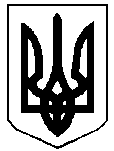                                          БОРАТИНСЬКА СІЛЬСЬКА  РАДА                                 ЛУЦЬКОГО РАЙОНУ   ВОЛИНСЬКОЇ ОБЛАСТІ                                                             Восьмого скликання                                                           Р І Ш Е Н Н Я «»          2021 року   с.Боратин											ПРОЄКТПро встановлення місцевих податківта зборів на території Боратинської територіальної громади на 2022 рік»Відповідно до статті 143 Конституції України, пункту 24 частини першої  статті 26 та статті 69 Закону України «Про місцеве самоврядування в Україні», керуючись статтею 64 Бюджетного кодексу України, підпунктом 10.2.2 пункту 10.2 статті 10 та статтями 7, 8, 12, 14, 265, 266, 268, 269, 270, 271, 273, 274, 277, 281-289, підпунктами 1 та 2 пункту 291.4 статті 291, статті 292, пунктом 293.1, підпунктами 1 та 2 пункту 293.2 статті 293 Податкового кодексу України (зі змінами та доповненнями), постановою Кабінету Міністрів України від 24 травня 2017 року № 483 «Про затвердження форм типових рішень про встановлення ставок та пільг із сплати земельного податку та податку на нерухоме майно, відмінне від земельної ділянки», інших законодавчих актів України щодо спрощеної системи оподаткування, обліку та звітності, враховуючи експертний висновок  та рекомендації постійної комісії сільської ради  з питань фінансів, бюджету, планування соціально-економічного розвитку та залучення інвестицій, сільська рада вирішила:1. Встановити на території Боратинської сільської територіальної громади наступні місцеві податки та збори:1.1 податок на майно, який складається з:- податку на нерухоме майно, відмінне від земельної ділянки;- плати за землю;- транспортного податку;1.2  туристичний збір;1.3 єдиний податок.2. Затвердити на території громади2.1 Положення про податок на нерухоме майно, відмінне від земельної ділянки (додаток 1);2.2 Положення про плату за землю (додаток 2);2.3 ставки земельного податку ( додаток 3);2.4 пільги для фізичних та юридичних осіб із сплати земельного податку ( додаток 4);2.5 Положення про транспортний податок (додаток 5).2.6 Положення про туристичний збір (додаток 6).2.7 Положення про єдиний податок (додаток 7).2.8Положення про акцизний податок з реалізації  суб’єктами  господарювання роздрібної торгівлі  підакцизних товарів  (додаток 8).9. Всі питання, не врегульовані цим рішенням, регулюються відповідно до норм Податкового кодексу України, Бюджетного Кодексу України та інших діючих нормативно-правових актів.10. Встановити, що місцеві податки та збори, встановлені цим рішенням, вводяться в дію з 01 січня 2022 року, всі інші рішення «Про встановлення місцевих податків та зборів» втрачають чинність.11. Оприлюднити дане рішення на офіційному сайті Боратинської сільської ради в розділі «Документи» в рубриці «Регуляторна діяльність» та в розділі «Рішення сесій», копію прийнятого рішення надіслати в паперовому та електронному вигляді у десятиденний строк з дня прийняття до ГУ ДФС у Волинській області, але не пізніше 25 липня поточного року.12. Контроль за виконанням даного рішення здійснюється ГУ ДФС у Волинській області та постійною комісією з питань фінансів, бюджету, планування соціально-економічного розвитку та залучення інвестицій Боратинської сільської ради.Сільський голова                                                                          Сергій  ЯРУЧИК        Додаток 1до рішення сільської радивід         .2021 року №ПОЛОЖЕННЯпро податок на нерухоме майно, відмінне від земельної ділянки1. Загальні положення1.1. Відповідно до п.п. 266.3.1 п. 266.3 ст. 266 Податкового кодексу України із змінами та доповненнями (далі – ПКУ) базою оподаткування є загальна площа об’єкта житлової та нежитлової нерухомості, в тому числі його часток.1.2. Згідно із п.п. 266.4.2 п. 266.4 ст. 266 ПКУ сільські, селищні, міські ради та ради об’єднаних територіальних громад, що створені згідно із законом та перспективним планом формування територій громад, встановлюють пільги з податку, що сплачується на відповідній території, з об’єктів житлової та/або нежитлової нерухомості, що перебувають у власності фізичних або юридичних осіб, громадських об’єднань, благодійних організацій, релігійних організацій України, статути (положення) яких зареєстровані у встановленому законом порядку, та використовуються для забезпечення діяльності, передбаченої такими статутами (положеннями).1.3. Зарахування податку на нерухоме майно, відмінне від земельної ділянки до бюджету територіальної громади здійснюється відповідно до Бюджетного кодексу України.2. Платники податку2.1. Платниками податку є фізичні та юридичні особи, в тому числі нерезиденти, які є власниками об'єктів житлової та/або нежитлової нерухомості.2.2. Визначення платників податку в разі перебування об'єктів житлової та/або нежитлової нерухомості у спільній частковій або спільній сумісній власності кількох осіб:а) якщо об'єкт житлової та/або нежитлової нерухомості перебуває у спільній частковій власності кількох осіб, платником податку є кожна з цих осіб за належну їй частку;б) якщо об'єкт житлової та/або нежитлової нерухомості перебуває у спільній сумісній власності кількох осіб, але не поділений в натурі, платником податку є одна з таких осіб-власників, визначена за їх згодою, якщо інше не встановлено судом;в) якщо об'єкт житлової та/або нежитлової нерухомості перебуває у спільній сумісній власності кількох осіб і поділений між ними в натурі, платником податку є кожна з цих осіб за належну їй частку.3. Об’єкт оподаткування3.1. Об'єктом оподаткування є об'єкт житлової та нежитлової нерухомості, в тому числі його частка.3.2. Не є об'єктом оподаткування:а) об'єкти житлової та нежитлової нерухомості, які перебувають у власності органів державної влади, органів місцевого самоврядування, а також організацій, створених ними в установленому порядку, що повністю утримуються за рахунок відповідного державного бюджету чи місцевого бюджету і є неприбутковими (їх спільній власності);б) об'єкти житлової та нежитлової нерухомості, які розташовані в зонах відчуження та безумовного (обов'язкового) відселення, визначені законом, в тому числі їх частки;в) будівлі дитячих будинків сімейного типу;г) гуртожитки;ґ) житлова нерухомість непридатна для проживання, у тому числі у зв’язку з аварійним станом, визнана такою згідно з рішенням сільської, селищної, міської ради або ради об'єднаної територіальної громади, що створена згідно із законом та перспективним планом формування територій громад;д) об'єкти житлової нерухомості, в тому числі їх частки, що належать дітям-сиротам, дітям, позбавленим батьківського піклування, та особам з їх числа, визнаним такими відповідно до закону, дітям-інвалідам, які виховуються одинокими матерями (батьками), але не більше одного такого об'єкта на дитину;е) об’єкти нежитлової нерухомості, які використовуються суб’єктами господарювання малого та середнього бізнесу, що провадять свою діяльність у тимчасових спорудах для здійснення підприємницької діяльності та/або в малих архітектурних формах та на ринках;є) будівлі промисловості, віднесені до групи «Будівлі промислові та склади» (код 125) Державного класифікатора будівель та споруд ДК 018-2000, що використовуються за призначенням у господарській діяльності суб’єктів господарювання, основна діяльність яких класифікується у секціях B-F КВЕД ДК 009:2010, та не здаються їх власниками в оренду, лізинг, позичку;ж) будівлі, споруди сільськогосподарських товаровиробників, призначені для використання безпосередньо у сільськогосподарській діяльності;з) об'єкти житлової та нежитлової нерухомості, які перебувають у власності громадських організацій інвалідів та їх підприємств.и) об’єкти нерухомості, що перебувають у власності релігійних організацій, статути (положення) яких зареєстровано у встановленому законом порядку, та використовуються виключно для забезпечення їхньої статутної діяльності, включаючи ті, в яких здійснюють діяльність засновані такими релігійними організаціями добродійні заклади (притулки, інтернати, лікарні тощо), крім об’єктів нерухомості, в яких здійснюється виробнича та/або господарська діяльність;і) будівлі дошкільних та загальноосвітніх навчальних закладів незалежно від форм власності та джерел фінансування, що використовуються для надання освітніх послуг;ї) об'єкти нежитлової нерухомості державних та комунальних дитячих санаторно-курортних закладів та закладів оздоровлення та відпочинку дітей, а також дитячих санаторно-курортних закладів та закладів оздоровлення і відпочинку дітей, які знаходяться на балансі підприємств, установ та організацій, які є неприбутковими і внесені контролюючим органом до Реєстру неприбуткових установ та організацій. У разі виключення з Реєстру неприбуткових установ та організацій декларація подається платником податку протягом 30 календарних днів з дня виключення, а податок сплачується починаючи з місяця, наступного за місяцем, в якому відбулося виключення з Реєстру неприбуткових установ та організацій;й) об'єкти нежитлової нерухомості державних та комунальних центрів олімпійської підготовки, шкіл вищої спортивної майстерності, центрів фізичного здоров'я населення, центрів з розвитку фізичної культури і спорту інвалідів, дитячо-юнацьких спортивних шкіл, а також центрів олімпійської підготовки, шкіл вищої спортивної майстерності, дитячо-юнацьких спортивних шкіл і спортивних споруд всеукраїнських фізкультурно-спортивних товариств, їх місцевих осередків та відокремлених підрозділів, що є неприбутковими та включені до Реєстру неприбуткових установ та організацій. У разі виключення таких установ та організацій з Реєстру неприбуткових установ та організацій декларація подається платником податку протягом 30 календарних днів з дня виключення, а податок сплачується починаючи з місяця, наступного за місяцем, в якому відбулося виключення з Реєстру неприбуткових установ та організацій;к) об'єкти нежитлової нерухомості баз олімпійської та паралімпійської підготовки. Перелік таких баз затверджується Кабінетом Міністрів України;л) об'єкти житлової нерухомості, які належать багатодітним або прийомним сім'ям, у яких виховується п'ять та більше дітей.4. База оподаткування4.1. Базою оподаткування є загальна площа об'єкта житлової та нежитлової нерухомості, в тому числі його часток.4.2. База оподаткування об'єктів житлової та нежитлової нерухомості, в тому числі їх часток, які перебувають у власності фізичних осіб, обчислюється контролюючим органом на підставі даних Державного реєстру речових прав на нерухоме майно, що безоплатно надаються органами державної реєстрації прав на нерухоме майно та/або на підставі оригіналів відповідних документів платника податків, зокрема документів на право власності.4.3. База оподаткування об'єктів житлової та нежитлової нерухомості, в тому числі їх часток, що перебувають у власності юридичних осіб, обчислюється такими особами самостійно виходячи із загальної площі кожного окремого об'єкта оподаткування на підставі документів, що підтверджують право власності на такий об'єкт.5. Пільги із сплати податку5.1. База оподаткування об'єкта/об'єктів житлової нерухомості, в тому числі їх часток, що перебувають у власності фізичної особи платника податку, зменшується:а) для квартири/квартир незалежно від їх кількості - на 60 кв. метрів;б) для житлового будинку/будинків незалежно від їх кількості - на 120 кв. метрів;в) для різних типів об'єктів житлової нерухомості, в тому числі їх часток (у разі одночасного перебування у власності платника податку квартири/квартир та житлового будинку/будинків, у тому числі їх часток), - на 180 кв. метрів.5.2. Таке зменшення надається один раз за кожний базовий податковий (звітний) період (рік).5.3. Сільська  рада територіальної громади встановлює пільги з податку, що сплачується на відповідній території, з об'єктів житлової та/або нежитлової нерухомості, що перебувають у власності фізичних або юридичних осіб, громадських об'єднань, благодійних організацій, релігійних організацій України, статути (положення) яких зареєстровані у встановленому законом порядку, та використовуються для забезпечення діяльності, передбаченої такими статутами (положеннями).5.4. Пільги з податку, що сплачується на відповідній території з об'єктів житлової та нежитлової нерухомості, для фізичних осіб визначаються виходячи з їх майнового стану та рівня доходів.5.5. Звільняють від оплати :Громадяни, які користуються пільгами, згідно законодавства України, учасники АТО.5.6. Пільги з податку, що сплачується на відповідній території з об'єктів житлової нерухомості, для фізичних осіб не надаються на:об'єкт/об'єкти оподаткування, якщо площа такого/таких об'єкта/об'єктів перевищує п'ятикратний розмір неоподатковуваної площі, затвердженої рішенням органів місцевого самоврядування;об'єкти оподаткування, що використовуються їх власниками з метою одержання доходів (здаються в оренду, лізинг, позичку, використовуються у підприємницькій діяльності).	5.7. Органи місцевого самоврядування до 25 грудня року, що передує звітному, подають відповідному контролюючому органу за місцезнаходженням об'єкта житлової та/або нежитлової нерухомості рішення щодо ставок та наданих пільг юридичним та/або фізичним особам зі сплати податку на нерухоме майно, відмінне від земельної ділянки, за формою, затвердженою Кабінетом Міністрів України.5.9.  Пільги з податку, передбачені підпунктами 266.4.1 та 266.4.2 статті 266  ПКУ, для фізичних осіб не застосовуються до:об'єкта/об'єктів оподаткування, якщо площа такого/таких об'єкта/об'єктів перевищує п'ятикратний розмір неоподатковуваної площі, встановленої підпунктом 266.4.1 статті 266 ПКУ;об'єкта/об'єктів оподаткування, що використовуються їх власниками з метою одержання доходів (здаються в оренду, лізинг, позичку, використовуються у підприємницькій діяльності).6. Ставка податку6.1. Ставки податку за 1 кв.м. загальної площі для об'єктів житлової та/або нежитлової нерухомості, що перебувають у власності фізичних та юридичних осіб, встановлено за рішенням сільської ради:Житлова нерухомість:	для квартир до 60 кв.м. включно - 0%для квартир більше 60 кв.м. – 0,2 % для житлових будинків до 120 кв.м. включно – 0%для житлових будинків більше 120 кв.м. -  0,2 % Нежитлова нерухомість:- для юридичних осіб  - 0,5 %- для фізичних осіб –підприємців  - 0,5 %-для фізичних осіб - господарські будівлі, допоміжні нежитлові приміщення, до яких належать сараї, хліви, гаражі, літні кухні, майстерні, вбиральні, погреби, навіси, котельні- 0%. Ставка встановлена відповідно до мінімального розміру  оплати праці станом  на  1 січня звітного (податкового) року за 1 квадратний метр бази оподаткування.7. Податковий період7.1. Базовий податковий (звітний) період дорівнює календарному року.8. Порядок обчислення суми податку8.1. Обчислення суми податку з об'єкта/об'єктів житлової нерухомості, які перебувають у власності фізичних осіб, здійснюється контролюючим органом за місцем податкової адреси (місцем реєстрації) власника такої нерухомості у такому порядку:а) за наявності у власності платника податку одного об'єкта житлової нерухомості, в тому числі його частки, податок обчислюється, виходячи з бази оподаткування, зменшеної відповідно до підпунктів "а" або "б" підпункту 266.4.1 пункту 266.4 статті 266 ПКУ та відповідної ставки податку;б) за наявності у власності платника податку більше одного об'єкта житлової нерухомості одного типу, в тому числі їх часток, податок обчислюється виходячи із сумарної загальної площі таких об'єктів зменшеної відповідно до підпунктів "а" або "б" підпункту 266.4.1 пункту 266.4 статті 266 ПКУ та відповідної ставки податку;в) за наявності у власності платника податку об'єктів житлової нерухомості різних видів, у тому числі їх часток, податок обчислюється виходячи із сумарної загальної площі таких об'єктів, зменшеної відповідно до підпункту "в" підпункту 266.4.1 пункту 266.4 статті 266 ПКУ та відповідної ставки податку;г) сума податку, обчислена з урахуванням підпунктів "б" і "в" цього підпункту, розподіляється контролюючим органом пропорційно до питомої ваги загальної площі кожного з об'єктів житлової нерухомості;ґ) за наявності у власності платника податку об'єкта (об'єктів) житлової нерухомості, у тому числі його частки, що перебуває у власності фізичної чи юридичної особи - платника податку, загальна площа якого перевищує 300 квадратних метрів (для квартири) та/або 500 квадратних метрів (для будинку), сума податку, розрахована відповідно до підпунктів "а" - "г" цього підпункту, збільшується на 25 000 гривень на рік за кожен такий об'єкт житлової нерухомості (його частку).Обчислення суми податку з об'єкта/об'єктів нежитлової нерухомості, які перебувають у власності фізичних осіб, здійснюється контролюючим органом за місцем податкової адреси (місцем реєстрації) власника такої нерухомості виходячи із загальної площі кожного з об'єктів нежитлової нерухомості та відповідної ставки податку.8.2. Податкове/податкові повідомлення-рішення про сплату суми/сум податку, обчисленого згідно з підпунктом 266.7.1 пункту 266.7 статті 266 ПКУ, та відповідні платіжні реквізити, зокрема, органів місцевого самоврядування за місцезнаходженням кожного з об'єктів житлової та/або нежитлової нерухомості, надсилаються (вручаються) платнику податку контролюючим органом за місцем його податкової адреси (місцем реєстрації) до 1 липня року, що настає за базовим податковим (звітним) періодом (роком).8.3. Щодо новоствореного (нововведеного) об'єкта житлової та/або нежитлової нерухомості податок сплачується фізичною особою-платником починаючи з місяця, в якому виникло право власності на такий об'єкт.Контролюючі органи за місцем проживання (реєстрації) платників податку в десятиденний строк інформують відповідні контролюючі органи за місцезнаходженням об'єктів житлової та/або нежитлової нерухомості про надіслані (вручені) платнику податку податкові повідомлення-рішення про сплату податку у порядку, встановленому центральним органом виконавчої влади, що забезпечує формування та реалізує державну фінансову політику.Нарахування податку та надсилання (вручення) податкових повідомлень-рішень про сплату податку фізичним особам - нерезидентам здійснюють контролюючі органи за місцезнаходженням об'єктів житлової та/або нежитлової нерухомості, що перебувають у власності таких нерезидентів.8.4. Платники податку мають право звернутися з письмовою заявою до контролюючого органу за місцем проживання (реєстрації) для проведення звірки даних щодо:об'єктів житлової та/або нежитлової нерухомості, в тому числі їх часток, що перебувають у власності платника податку;розміру загальної площі об'єктів житлової та/або нежитлової нерухомості, що перебувають у власності платника податку;права на користування пільгою із сплати податку;розміру ставки податку;нарахованої суми податку.У разі виявлення розбіжностей між даними контролюючих органів та даними, підтвердженими платником податку на підставі оригіналів відповідних документів, зокрема документів на право власності, контролюючий орган за місцем проживання (реєстрації) платника податку проводить перерахунок суми податку і надсилає (вручає) йому нове податкове повідомлення-рішення. Попереднє податкове повідомлення-рішення вважається скасованим (відкликаним).8.5. Органи державної реєстрації прав на нерухоме майно, а також органи, що здійснюють реєстрацію місця проживання фізичних осіб, зобов'язані щокварталу у 15-денний строк після закінчення податкового (звітного) кварталу подавати контролюючим органам відомості, необхідні для розрахунку та справляння податку фізичними та юридичними особами, за місцем розташування такого об'єкта нерухомого майна станом на перше число відповідного кварталу в порядку, визначеному Кабінетом Міністрів України.8.6. Платники податку - юридичні особи самостійно обчислюють суму податку станом на 1 січня звітного року і до 20 лютого цього ж року подають контролюючому органу за місцезнаходженням об'єкта/об'єктів оподаткування декларацію за формою, встановленою у порядку, передбаченому статтею 46 Податкового кодексу, з розбивкою річної суми рівними частками поквартально.Щодо новоствореного (нововведеного) об'єкта житлової та/або нежитлової нерухомості декларація юридичною особою - платником подається протягом 30 календарних днів з дня виникнення права власності на такий об'єкт, а податок сплачується починаючи з місяця, в якому виникло право власності на такий об'єкт.9. Порядок обчислення сум податку в разі зміни власника об'єкта оподаткування9.1. У разі переходу права власності на об'єкт оподаткування від одного власника до іншого протягом календарного року податок обчислюється для попереднього власника за період з 1 січня цього року до початку того місяця, в якому припинилося право власності на зазначений об'єкт оподаткування, а для нового власника - починаючи з місяця, в якому він набув право власності.9.2. Контролюючий орган надсилає податкове повідомлення-рішення новому власнику після отримання інформації про перехід права власності.10. Порядок сплати податку10.1. Податок сплачується за місцем розташування об'єкта/об'єктів оподаткування і зараховується до відповідного бюджету згідно з положеннями Бюджетного кодексу України.10.2. Фізичні особи можуть сплачувати податок у сільській та селищній місцевості через каси сільських (селищних) рад або рад об'єднаних територіальних громад, що створені згідно із законом та перспективним планом формування територій громад, за квитанцією про прийняття податків.11. Строки сплати податку11.1. Податкове зобов'язання за звітний рік з податку сплачується:а) фізичними особами - протягом 60 днів з дня вручення податкового повідомлення-рішення;б) юридичними особами - авансовими внесками щокварталу до 30 числа місяця, що наступає за звітним кварталом, які відображаються в річній податковій декларації.Сільський голова                                                                          Сергій  ЯРУЧИК        Додаток 2до  рішення сільської радивід       .2021 року № ПОЛОЖЕННЯпро плату за землю1. Загальні положення.1.1. Положення про встановлення плати за землю на території Боратинської сільської територіальної громади (далі – Положення) розроблено відповідно до Податкового кодексу України та є обов’язковим до виконання юридичними та фізичними особами на території Боратинської сільської територіальної громади.1.2. Плата за землю (земельний податок) – обов’язковий платіж у складі податку на майно, що справляється у формі земельного податку та орендної плати за земельні ділянки з власників земельних ділянок, земельних часток (паїв) та землекористувачів.2. Платники земельного податку2.1. Платниками земельного податку є:2.1.1. власники земельних ділянок, земельних часток (паїв);2.1.2. землекористувачі.3. Платники орендної плати3.1. Платниками орендної плати є орендарі земельних ділянок. Підставою для нарахування орендної плати за земельну ділянку є договір оренди такої земельної ділянки.4. Об'єкти оподаткування4.1. Об'єктами оподаткування є земельні ділянки, які перебувають у власності, користуванні та земельні ділянки надані в оренду.4.2. Земельні частки (паї), які перебувають у власності.5. База оподаткування5.1. Базою оподаткування є нормативна грошова оцінка земельних ділянок з урахуванням коефіцієнта індексації.5.2. Площа земельних ділянок, нормативну грошову оцінку яких не проведено.6. Ставки земельного податку за земельні ділянки6.1.Встановити ставки земельного податку за земельні ділянки згідно з додатком 4.6.2. Ставка земельного податку за земельні ділянки під господарськими будівлями і дворами становить 0,3 відсотка від нормативної грошової оцінки земельної ділянки, визначеної з урахуванням відповідного коефіцієнта функціонального використання цих площ залежно від виду економічної діяльності орендаря.6.3. Ставка земельного податку за земельні ділянки, які перебувають у постійному користуванні суб’єктів господарювання (крім державної та комунальної форми власності) становить один відсоток від їх нормативної грошової оцінки, а якщо нормативна грошова оцінка не проведена – 5 (п’ять) відсотків від нормативної грошової оцінки одиниці площі ріллі по області.6.4. При обчисленні плати за землю у 2022 році проіндексувати нормативну грошову оцінку земель населених пунктів та інших земель несільськогосподарського призначення Боратинської сільської ради на коефіцієнт індексації станом на 01 січня 2022 року.7. Пільги щодо сплати земельного податку для фізичних та юридичних осіб7.1. Від сплати податку звільняються фізичні та юридичні особи відповідно до статей 281 - 282 Податкового кодексу України (згідно додатку 3).7.2. Звільнити від сплати земельного податку на території Боратинської сільської ради Луцького району Волинської області органи місцевого самоврядування, заклади, установи та організації (у тому числі заповідники, заказники, парки державної та комунальної власності, парки-пам’ятки садово-паркового мистецтва), які повністю або частково фінансуються з бюджету територіальної громади.8. Земельні ділянки, які не підлягають оподаткуванню8.1. Не сплачується земельний податок за земельні ділянки визначені статтею 283 Податкового кодексу України.9. Орендна плата 9.1. Підставою для нарахування орендної плати за земельну ділянку є договір оренди такої земельної ділянки.9.2. Органи виконавчої влади та органи місцевого самоврядування, які укладають договори оренди землі, повинні до 01 лютого відповідного року подавати контролюючому органу за місцем знаходження земельної ділянки перелік орендарів, з якими укладено договори оренди землі на поточний рік та інформувати відповідний контролюючий орган про укладення нових, внесення змін до існуючих договорів оренди землі та їх розірвання до 01 числа місяця, що настає за місяцем, у якому відбулися зазначені зміни.9.3. Форма надання інформації затверджується центральним органом виконавчої влади, що забезпечує формування державної фінансової політики.9.4. Договір оренди земель державної і комунальної власності укладається за типовою формою, затвердженою Кабінетом Міністрів України.9.5. Платником орендної плати є орендар земельної ділянки.9.6. Об’єктом оподаткування є земельна ділянка надана в оренду.9.7. Розмір та умови внесення орендної плати встановлюються у договорі оренди у відсотку від нормативної грошової оцінки та не може бути меншою розміру земельного податку, встановленого для відповідної категорії земельних ділянок на відповідній території і не може перевищувати 12 відсотків нормативної грошової оцінки. Розмір орендної плати може перевищувати граничний розмір у разі визначення орендаря на конкурентних засадах.9.8. Плата за земельні ділянки для пасовищ у населених пунктах, яким надано статус гірських, не може перевищувати розміру земельного податку.9.9. Плата за земельні ділянки для баз олімпійської, паралімпійської та дефлімпійської підготовки, перелік яких затверджується Кабінетом Міністрів України, не може перевищувати 0,1 відсотка нормативної грошової оцінки.9.10. Плата за суборенду земельних ділянок не може перевищувати орендної плати.10. Податковий період10.1. Базовим податковим (звітним) періодом для плати за землю є календарний рік.11. Порядок обчислення та строк сплати плати за землю11.1. Плата за землю зараховується до відповідних місцевих бюджетів у порядку, визначеному Бюджетним кодексом України.11.2. Власники землі та землекористувачі сплачують плату за землю відповідно до статей 286-288 Податкового кодексу України.12. Контроль12.1. Контроль за правильністю та своєчасністю сплати плати за землю здійснюється ГУ ДФС у Волинській області.13. Відповідальність13.1. Відповідальність за повноту та правильність справляння, своєчасність сплати плати за землю до бюджету територіальної громади покладається на платників податків відповідно до Податкового кодексу України.Сільський голова                                                               Сергій  ЯРУЧИК                                                                                                  Додаток 3до  рішення сільської радивід          2021 року  № СТАВКИземельного податкуСтавки земельного податку встановлюються на 2022 рік та вводяться в дію з 01 січня 2022 рокуСільський голова 						  	Сергій  ЯРУЧИКДодаток 4до  рішення сільської радивід          2021 року  № ПЕРЕЛІКпільг для фізичних та юридичних осіб, наданих відповідно до пункту 284.1 статті 284 Податкового кодексу України, із сплати земельного податкуПільги встановлюються на 2022 рік та вводяться в дію з 01 січня 2022 рокуСільський голова                                                                   Сергій   ЯРУЧИК   Додаток 5до рішення сільської радивід         .2021 року №Положення про транспортний податок1. Загальні положення1.1. Транспортний податок – це місцевий податок, кошти від якого зараховуються до бюджету територіальної громади. Транспортний податок встановлюється на підставі статті 267 Податкового кодексу України.2. Платники податку2.1. Платниками транспортного податку є фізичні та юридичні особи, в тому числі нерезиденти, які мають зареєстровані в Україні згідно з чинним законодавством власні легкові автомобілі, що відповідно до пункту 3.1. цього Положення є об’єктами оподаткування.3. Об’єкт оподаткування3.1. Об'єктом оподаткування є легкові автомобілі, які використовувалися до 5 років і мають об'єм циліндрів двигуна понад 3000 куб. см.4. База оподаткування4.1. Базою оподаткування є легковий автомобіль, що є об’єктом оподаткування відповідно до пункту 3.1 цього Положення.5. Ставка оподаткування.5.1. Ставка податку встановлюється з розрахунку на календарний рік у розмірі 25000 гривень за кожен легковий автомобіль, що є об'єктом оподаткування відповідно до підпункту 3.1. цього Положення.6. Податковий період6.1. Базовий податковий (звітний) період дорівнює календарному року.7. Порядок обчислення та сплати податку7.1. Обчислення суми податку з об’єкта/об’єктів оподаткування фізичних осіб здійснюється контролюючим органом за місцем реєстрації платника податку.7.2. Податкове/податкові повідомлення-рішення про сплату суми/сум податку та відповідні платіжні реквізити надсилаються (вручаються) платнику податку контролюючим органом за місцем його реєстрації до 1 липня року базового податкового (звітного) періоду (року).7.3. Щодо об’єктів оподаткування, придбаних протягом року, податок сплачується фізичною особою-платником починаючи з місяця, в якому виникло право власності на такий об’єкт. Контролюючий орган надсилає податкове повідомлення-рішення новому власнику після отримання інформації про перехід права власності.7.4. Нарахування податку та надсилання (вручення) податкових повідомлень-рішень про сплату податку фізичним особам - нерезидентам здійснюють контролюючі органи за місцем реєстрації об’єктів оподаткування, що перебувають у власності таких нерезидентів.7.5. Платники податку - юридичні особи самостійно обчислюють суму податку станом на 1 січня звітного року і до 20 лютого цього ж року подають контролюючому органу за місцем реєстрації об’єкта оподаткування декларацію за формою, встановленою у порядку, передбаченому статтею 46 Податкового кодексу України, з розбивкою річної суми рівними частками поквартально.7.6. Щодо об’єктів оподаткування, придбаних протягом року, декларація юридичною особою - платником подається протягом місяця з дня виникнення права власності на такий об’єкт, а податок сплачується починаючи з місяця, в якому виникло право власності на такий об’єкт.7.7. У разі переходу права власності на об’єкт оподаткування від одного власника до іншого протягом звітного року податок обчислюється попереднім власником за період з 1 січня цього року до початку того місяця, в якому він втратив право власності на зазначений об’єкт оподаткування, а новим власником - починаючи з місяця, в якому він набув право власності на цей об’єкт.7.8. За об’єкти оподаткування, придбані протягом року, податок сплачується пропорційно кількості місяців, які залишилися до кінця року, починаючи з місяця, в якому проведено реєстрацію транспортного засобу.8. Порядок та строки сплати податку8.1. Податок сплачується за місцем реєстрації об’єктів оподаткування і зараховується до відповідного бюджету згідно з положеннями Бюджетного кодексу України.8.2. Транспортний податок сплачується:а) фізичними особами - протягом 60 днів з дня вручення податкового повідомлення-рішення;б) юридичними особами - авансовими внесками щокварталу до 30 числа місяця, що наступає за звітним кварталом, які відображаються в річній податковій декларації.Сільський голова                                                                         Сергій  ЯРУЧИК    Додаток 6до рішення сільської радивід         .2021 року №Положення про туристичний збір1. Загальні положення1.1. Положення про туристичний збір (далі – Положення) розроблено на підставі Податкового кодексу України від 02.12.2010 № 2755-VI зі змінами та доповненнями (далі-Кодекс).1.2. Це Положення є обов’язковим до виконання юридичними особами, філіями, відділеннями, іншими відокремленими підрозділами юридичних осіб, фізичними особами – підприємцями, громадянами України, іноземцями, а також особами без громадянства, які прибувають на територію територіальної громади та тимчасово розміщуються у місцях проживання (ночівлі). 2. Платники збору2.1. Платниками збору є громадяни України, іноземці, а також особи без громадянства, які прибувають на територію адміністративно-територіальної одиниці, на якій діє рішення Боратинської сільської ради про встановлення туристичного збору, та тимчасово розміщуються у місцях проживання (ночівлі), визначених підпунктом 5.1 пункту 5 цього Положення.2.2. Платниками збору не можуть бути особи, які: а) постійно проживають, у тому числі на умовах договорів найму;б) особи, визначені підпунктом «в» підпункту 14.1.213 пункту 14.1 статті 14 Податкового кодексу України, які прибули у відрядження або тимчасово розміщуються у місцях проживання (ночівлі), визначених підпунктом «б» підпункту 5.1 пункту 5 цього Положення, що належать фізичним особам на праві власності або на праві користування за договором найму;в) інваліди, діти-інваліди та особи, що супроводжують інвалідів I групи або дітей-інвалідів (не більше одного супроводжуючого);г) ветерани війни; ґ) учасники ліквідації наслідків аварії на Чорнобильській АЕС;д) особи, які прибули за путівками (курсівками) на лікування, оздоровлення, реабілітацію до лікувально-профілактичних, фізкультурнооздоровчих та санаторно-курортних закладів, що мають ліцензію на медичну практику та акредитацію центрального органу виконавчої влади, що реалізує державну політику у сфері охорони здоров’я;е) діти віком до 18 років;є) дитячі лікувально-профілактичні, фізкультурно-оздоровчі та санаторно-курортні заклади;ж) члени сім’ї фізичної особи першого та/або другого ступеня споріднення, визначені відповідно до підпункту 14.1.263 пункту 14.1 статті 14 Податкового кодексу України, які тимчасово розміщуються такою фізичною особою у місцях проживання (ночівлі), визначених підпунктом «б» підпункту 5.1 пункту 5 цього Положення, що належать їй на праві власності або на праві користування за договором найму.3. Ставки збору3.1. Ставка туристичного збору встановлюється за кожну добу тимчасового розміщення особи у місцях проживання (ночівлі), визначених підпунктом 5.1 пункту 5 цього Положення, у розмірі 0,5 відсотка – для внутрішнього туризму та 1 відсоток – для в’їзного туризму від розміру мінімальної заробітної плати, встановленої законом на 1 січня звітного (податкового) року, для однієї особи за одну добу тимчасового розміщення.4. База справляння збору4.1. Базою справляння збору є загальна кількість діб тимчасового розміщення у місцях проживання (ночівлі), визначених підпунктом 5.1 пункту 5 цього Положення.5. Податкові агенти та місця проживання (ночівлі)5.1. Справляння збору може здійснюватися з тимчасового розміщення у таких місцях проживання (ночівлі):а) готелі, кемпінги, мотелі, гуртожитки для приїжджих, хостели, будинки відпочинку, туристичні бази, гірські притулки, табори для відпочинку, пансіонати та інші заклади готельного типу, санаторно-курортні заклади; б) житловий будинок, прибудова до житлового будинку, квартира, котедж, кімната, садовий будинок, дачний будинок, будь-які інші об’єкти, що використовуються для тимчасового проживання (ночівлі); 5.2. Справляння збору може здійснюватися такими податковими агентами: а) юридичними особами, філіями, відділеннями, іншими відокремленими підрозділами юридичних осіб згідно з підпунктом 7.2 пункту 7 цього Положення, фізичними особами – підприємцями, які надають послуги з тимчасового розміщення осіб у місцях проживання (ночівлі), визначених підпунктом 5.1. пункту 5 цього Положення; б) квартирно-посередницькими організаціями, які направляють неорганізованих осіб з метою їх тимчасового розміщення у місцях проживання (ночівлі), визначених підпунктом «б» підпункту 5.1. пункту 5 цього Положення, що належать фізичним особам на праві власності або на праві користування за договором найму; в) юридичними особами, які уповноважуються сільською, селищною, міською радою або радою об’єднаної територіальної громади, що створена згідно із законом та перспективним планом формування територій громад, справляти збір на умовах договору, укладеного з відповідною радою.6. Особливості справляння збору6.1. Платники збору сплачують суму збору авансовим внеском перед тимчасовим розміщенням у місцях проживання (ночівлі) податковим агентам, які справляють збір за ставками, у місцях справляння збору та з дотриманням інших вимог, визначених рішенням сільської ради, що створена згідно із законом та перспективним планом формування територій громад. За один і той самий період перебування платника збору на території однієї адміністративно-територіальної одиниці, на якій встановлено туристичний збір, повторне справляння збору, вже сплачено таким платником збору, не допускається.6.2. Особа здійснює тимчасове розміщення платника збору у місцях проживання ( ночівлі), що належать такій особі на праві власності або на праві користування, виключно за наявності у платника збору документа, що підтверджує сплату ним туристичного збору відповідно до Податкового кодексу України та рішення Боратинської сільської ради. 6.3. У разі дострокового залишення особою, яка сплатила туристичний збір, території адміністративно-територіальної одиниці, на якій встановлено туристичний збір, сума надмірно сплаченого збору підлягає поверненню такій особі у встановленому Податковим кодексом України порядку.7. Порядок сплати збору7.1. Податкові агенти сплачують збір за своїм місцезнаходженням щоквартально, у визначений для квартального звітного (податкового) періоду строк та відповідно до податкової декларації за звітний (податковий) квартал, на підставі рішення Боратинської сільської ради. Податкові агенти, які сплачують збір авансовими внесками, відображають у податковій декларації за звітний (податковий) квартал суми нарахованих щомісячних авансових внесків. При цьому остаточна сума збору, обчислена відповідно до податкової декларації за звітний (податковий) квартал (з урахуванням фактично внесених авансових платежів), сплачується такими податковими агентами у строки, визначені для квартального звітного (податкового) періоду. 7.2. Податковий агент, який має підрозділ без статусу юридичної особи, що надає послуги з тимчасового розміщення у місцях проживання (ночівлі) не за місцем реєстрації такого податкового агента, зобов’язаний зареєструвати такий підрозділ як податкового агента туристичного збору у контролюючому органі за місцезнаходженням підрозділу. 7.3. Базовий податковий (звітний) період дорівнює календарному кварталу. 8. Податковий обов’язок8.1. Податковим обов’язком визначається обов’язок платника сплатити суму податку в порядку і строки, визначені Податковим кодексом України та цим Положенням. 8.2. Податковий обов’язок виникає у платника за кожним податком і збором. 8.3. Податковий обов’язок є безумовним і першочерговим стосовно інших неподаткових обов’язків платника податків, крім випадків, передбачених Податковим кодексом України. 8.4. Виконання податкового обов’язку може здійснюватися платником податку самостійно або за допомогою свого представника чи податкового агента. 8.5. Відповідальність за невиконання або неналежне виконання податкового обов’язку несе платник податку, крім випадків, визначених Податковим кодексом України. 9. Контроль9.1. Контроль за дотриманням вимог податкового законодавства у частині справляння туристичного збору здійснює Головне управління ДПС у Волинській області.Сільський голова                                                                         Сергій  ЯРУЧИКДодаток 7до  рішення сільської радивід       2021 року №ПОЛОЖЕННЯПро єдиний податок 1. Загальні положення1.1. Положення про особливості справляння єдиного податку суб’єктами господарювання розроблено відповідно до Податкового кодексу України.1.2. Спрощена система оподаткування, обліку та звітності - особливий механізм справляння податків і зборів, що встановлює заміну сплати окремих податків і зборів, встановлених Податковим кодексом України, на сплату єдиного податку з одночасним веденням спрощеного обліку та звітності.1.3. Фізична особа - підприємець може самостійно обрати спрощену систему оподаткування, якщо така особа відповідає вимогам, встановленим главою 1 розділу XІV Податкового кодексу України, та реєструється платником єдиного податку в порядку, визначеному зазначеною главою.2. Платники податку2.1. Суб'єкти господарювання, які застосовують спрощену систему оподаткування, обліку та звітності, поділяються на такі групи платників єдиного податку:1) перша група - фізичні особи - підприємці, які не використовують працю найманих осіб, здійснюють виключно роздрібний продаж товарів з торговельних місць на ринках та/або провадять господарську діяльність з надання побутових послуг населенню і обсяг доходу яких протягом календарного року не перевищує 167 розмірів мінімальної заробітної плати, встановленої законом на 1 січня податкового (звітного) року;2) друга група - фізичні особи - підприємці, які здійснюють господарську діяльність з надання послуг, у тому числі побутових, платникам єдиного податку та/або населенню, виробництво та/або продаж товарів, діяльність у сфері ресторанного господарства, за умови, що протягом календарного року відповідають сукупності таких критеріїв:- не використовують працю найманих осіб або кількість осіб, які перебувають з ними у трудових відносинах, одночасно не перевищує 10 осіб; -обсяг доходу не перевищує 834 розміри мінімальної заробітної плати, встановленої законом на 1 січня податкового (звітного) року.Дія цього підпункту не поширюється на фізичних осіб - підприємців, які надають посередницькі послуги з купівлі, продажу, оренди та оцінювання нерухомого майна (група 70.31 КВЕД ДК 009:2005), а також здійснюють діяльність з виробництва, постачання, продажу (реалізації) ювелірних та побутових виробів з дорогоцінних металів, дорогоцінного каміння, дорогоцінного каміння органогенного утворення та напівдорогоцінного каміння. Такі фізичні особи - підприємці належать виключно до третьої групи платників єдиного податку, якщо відповідають вимогам, встановленим для такої групи;3) третя група - фізичні особи - підприємці, які не використовують працю найманих осіб або кількість осіб, які перебувають з ними у трудових відносинах, не обмежена та юридичні особи - суб’єкти господарювання будь-якої організаційно-правової форми, у яких протягом календарного року обсяг доходу не перевищує 1167 розмірів мінімальної заробітної плати, встановленої законом на 1 січня податкового (звітного) року;4) четверта група - сільськогосподарські товаровиробники, у яких частка сільськогосподарського товаровиробництва за попередній податковий (звітний) рік дорівнює або перевищує 75 відсотків.2.2. При розрахунку загальної кількості осіб, які перебувають у трудових відносинах з платником єдиного податку - фізичною особою, не враховуються наймані працівники, які перебувають у відпустці у зв’язку з вагітністю і пологами та у відпустці по догляду за дитиною до досягнення нею передбаченого законодавством віку.При розрахунку середньооблікової кількості працівників застосовується визначення, встановлене Податковим кодексом.2.3. Не можуть бути платниками єдиного податку першої - третьої груп:2.3.1 Суб'єкти господарювання (юридичні особи та фізичні особи - підприємці), які здійснюють:- діяльність з організації, проведення азартних ігор, лотерей (крім розповсюдження лотерей), парі (букмекерське парі, парі тоталізатора);- обмін іноземної валюти;- виробництво, експорт, імпорт, продаж підакцизних товарів (крім роздрібного продажу паливно-мастильних матеріалів в ємностях до  та діяльності фізичних осіб, пов'язаної з роздрібним продажем пива та столових вин);- видобуток, виробництво, реалізацію дорогоцінних металів і дорогоцінного каміння, у тому числі органогенного утворення (крім виробництва, постачання, продажу (реалізації) ювелірних та побутових виробів з дорогоцінних металів, дорогоцінного каміння, дорогоцінного каміння органогенного утворення та напівдорогоцінного каміння);- видобуток, реалізацію корисних копалин, крім реалізації корисних копалин місцевого значення;- діяльність у сфері фінансового посередництва, крім діяльності у сфері страхування, яка здійснюється страховими агентами, визначеними Законом України «Про страхування», сюрвейєрами, аварійними комісарами та аджастерами, визначеними Податковим кодексом;- діяльність з управління підприємствами;- діяльність з надання послуг пошти (крім кур'єрської діяльності) та зв’язку (крім діяльності, що не підлягає ліцензуванню);- діяльність з продажу предметів мистецтва та антикваріату, діяльність з організації торгів (аукціонів) виробами мистецтва, предметами колекціонування або антикваріату;- діяльність з організації, проведення гастрольних заходів;2.3.2 Фізичні особи - підприємці, які здійснюють технічні випробування та дослідження (група 74.3 КВЕД ДК 009:2005), діяльність у сфері аудиту;- фізичні особи - підприємці, які надають в оренду земельні ділянки, загальна площа яких перевищує 0,2 гектара, житлові приміщення та/або їх частини, загальна площа яких перевищує 400 квадратних метрів, нежитлові приміщення (споруди, будівлі) та/або їх частини, загальна площа яких перевищує 900 квадратних метрів;- страхові (перестрахові) брокери, банки, кредитні спілки, ломбарди, лізингові компанії, довірчі товариства, страхові компанії, установи накопичувального пенсійного забезпечення, інвестиційні фонди і компанії, інші фінансові установи, визначені законом; реєстратори цінних паперів;- суб'єкти господарювання, у статутному капіталі яких сукупність часток, що належать юридичним особам, які не є платниками єдиного податку, дорівнює або перевищує 25 відсотків;- представництва, філії, відділення та інші відокремлені підрозділи юридичної особи, яка не є платником єдиного податку;- фізичні та юридичні особи - нерезиденти;- суб'єкти господарювання, які на день подання заяви про реєстрацію платником єдиного податку мають податковий борг, крім безнадійного податкового боргу, що виник внаслідок дії обставин непереборної сили (форс-мажорних обставин).2.4. Не можуть бути платниками єдиного податку четвертої групи:1. Суб'єкти господарювання, у яких понад 50 відсотків доходу, отриманого від продажу сільськогосподарської продукції власного виробництва та продуктів її переробки, становить дохід від реалізації декоративних рослин (за винятком зрізаних квітів, вирощених на угіддях, які належать сільськогосподарському товаровиробнику на праві власності або надані йому в користування, та продуктів їх переробки), диких тварин і птахів, хутряних виробів і хутра (крім хутрової сировини);2. Суб'єкти господарювання, що провадять діяльність з виробництва підакцизних товарів, крім виноматеріалів виноградних (коди згідно з УКТ ЗЕД 2204 29 - 2204 30), вироблених на підприємствах первинного виноробства для підприємств вторинного виноробства, які використовують такі виноматеріали для виробництва готової продукції;3. Суб'єкт господарювання, який станом на 1 січня базового (звітного) року має податковий борг, за винятком безнадійного податкового боргу, який виник внаслідок дії обставин непереборної сили (форс-мажорних обставин).Платники єдиного податку першої - третьої груп повинні здійснювати розрахунки за відвантажені товари (виконані роботи, надані послуги) виключно в грошовій формі (готівковій та/або безготівковій).Для цілей цього підрозділу під побутовими послугами населенню, які надаються першою та другою групами платників єдиного податку, розуміються такі види послуг:1) виготовлення взуття за індивідуальним замовленням;2) послуги з ремонту взуття;3) виготовлення швейних виробів за індивідуальним замовленням;4) виготовлення виробів із шкіри за індивідуальним замовленням;5) виготовлення виробів з хутра за індивідуальним замовленням;6) виготовлення спіднього одягу за індивідуальним замовленням;7) виготовлення текстильних виробів та текстильної галантереї за індивідуальним замовленням;8) виготовлення головних уборів за індивідуальним замовленням;9) додаткові послуги до виготовлення виробів за індивідуальним замовленням;10) послуги з ремонту одягу та побутових текстильних виробів;11) виготовлення та в'язання трикотажних виробів за індивідуальним замовленням;12) послуги з ремонту трикотажних виробів;13) виготовлення килимів та килимових виробів за індивідуальним замовленням;14) послуги з ремонту та реставрації килимів та килимових виробів;15) виготовлення шкіряних галантерейних та дорожніх виробів за індивідуальним замовленням;16) послуги з ремонту шкіряних галантерейних та дорожніх виробів;17) виготовлення меблів за індивідуальним замовленням;18) послуги з ремонту, реставрації та поновлення меблів;19) виготовлення теслярських та столярних виробів за індивідуальним замовленням;20) технічне обслуговування та ремонт автомобілів, мотоциклів, моторолерів і мопедів за індивідуальним замовленням;21) послуги з ремонту радіотелевізійної та іншої аудіо- і відеоапаратури;22) послуги з ремонту електропобутової техніки та інших побутових приладів;23) послуги з ремонту годинників;24) послуги з ремонту велосипедів;25) послуги з технічного обслуговування і ремонту музичних інструментів;26) виготовлення металовиробів за індивідуальним замовленням;27) послуги з ремонту інших предметів особистого користування, домашнього вжитку та металовиробів;28) виготовлення ювелірних виробів за індивідуальним замовленням;29) послуги з ремонту ювелірних виробів;30) прокат речей особистого користування та побутових товарів;31) послуги з виконання фоторобіт;32) послуги з оброблення плівок;33) послуги з прання, оброблення білизни та інших текстильних виробів;34) послуги з чищення та фарбування текстильних, трикотажних і хутрових виробів;35) вичинка хутрових шкур за індивідуальним замовленням;36) послуги перукарень;37) ритуальні послуги;38) послуги, пов'язані з сільським та лісовим господарством;39) послуги домашньої прислуги;40) послуги, пов'язані з очищенням та прибиранням приміщень за індивідуальним замовленням;41) послуги таксі3. Порядок визначення доходів та їх склад для платників єдиного податкупершої - третьої груп3.1.Доходом платника єдиного податку є:1) для фізичної особи - підприємця - дохід, отриманий протягом податкового (звітного) періоду в грошовій формі (готівковій та/або безготівковій); матеріальній або нематеріальній формі, визначеній Податковим кодексом. При цьому до доходу не включаються отримані такою фізичною особою пасивні доходи у вигляді процентів, дивідендів, роялті, страхові виплати і відшкодування, а також доходи, отримані від продажу рухомого та нерухомого майна, яке належить на праві власності фізичній особі та використовується в її господарській діяльності;2) для юридичної особи - будь-який дохід, включаючи дохід представництв, філій, відділень такої юридичної особи, отриманий протягом податкового (звітного) періоду в грошовій формі (готівковій та/або безготівковій); матеріальній або нематеріальній формі, визначеній Податковим кодексом.До суми доходу платника єдиного податку включається вартість безоплатно отриманих протягом звітного періоду товарів (робіт, послуг).Безоплатно отриманими вважаються товари (роботи, послуги), надані платнику єдиного податку згідно з письмовими договорами дарування та іншими письмовими договорами, укладеними згідно із законодавством, за якими не передбачено грошової або іншої компенсації вартості таких товарів (робіт, послуг) чи їх повернення, а також товари, передані платнику єдиного податку на відповідальне зберігання і використані таким платником єдиного податку.До суми доходу платника єдиного податку третьої групи, який є платником податку на додану вартість за звітний період також включається сума кредиторської заборгованості, за якою минув строк позовної давності.До суми доходу платника єдиного податку третьої групи (юридичні особи) за звітний період включається вартість реалізованих протягом звітного періоду товарів (робіт, послуг), за які отримана попередня оплата (аванс) у період сплати інших податків і зборів, визначених Податковим кодексом.Дохід, виражений в іноземній валюті, перераховується у гривнях за офіційним курсом гривні до іноземної валюти, встановленим Національним банком України на дату отримання такого доходу.Датою отримання доходу платника єдиного податку є дата надходження коштів платнику єдиного податку у грошовій (готівковій або безготівковій) формі, дата підписання платником єдиного податку акта приймання-передачі безоплатно отриманих товарів (робіт, послуг). Для платника єдиного податку третьої групи, який є платником податку на додану вартість, датою отримання доходу є дата списання кредиторської заборгованості, за якою минув строк позовної давності.Для платника єдиного податку третьої групи (юридичні особи) датою отримання доходу також є дата відвантаження товарів (виконання робіт, надання послуг), за які отримана попередня оплата (аванс) у період сплати інших податків і зборів, визначених Податковим кодексом.3.2.Не є доходом суми податків і зборів, утримані (нараховані) платником єдиного податку під час здійснення ним функцій податкового агента, а також суми єдиного внеску на загальнообов’язкове державне соціальне страхування, нараховані платником єдиного податку відповідно до закону.До складу доходу, не включаються:1) суми податку на додану вартість;2) суми коштів, отриманих за внутрішніми розрахунками між структурними підрозділами платника єдиного податку;3) суми фінансової допомоги, наданої на поворотній основі, отриманої та поверненої протягом 12 календарних місяців з дня її отримання, та суми кредитів;4) суми коштів цільового призначення, що надійшли від Пенсійного фонду та інших фондів загальнообов'язкового державного соціального страхування, з бюджетів або державних цільових фондів, у тому числі в межах державних або місцевих програм;5) суми коштів (аванс, передоплата), що повертаються покупцю товару (робіт, послуг) - платнику єдиного податку та/або повертаються платником єдиного податку покупцю товару (робіт, послуг), якщо таке повернення відбувається внаслідок повернення товару, розірвання договору або за листом-заявою про повернення коштів;6) суми коштів, що надійшли як оплата товарів (робіт, послуг), реалізованих у період сплати інших податків і зборів, встановлених цим Кодексом, вартість яких була включена до доходу юридичної особи при обчисленні податку на прибуток підприємств або загального оподатковуваного доходу фізичної особи - підприємця;7) суми податку на додану вартість, що надійшли у вартості товарів (виконаних робіт, наданих послуг), відвантажених (поставлених) у період сплати інших податків і зборів, встановлених Податковим кодексом;8) суми коштів та вартість майна, внесені засновниками або учасниками платника єдиного податку до статутного капіталу такого платника;9) суми коштів у частині надмірно сплачених податків і зборів, встановлених Податковим кодексом, та суми єдиного внеску на загальнообов’язкове державне соціальне страхування, що повертаються платнику єдиного податку з бюджетів або державних цільових фондів;10) дивіденди, отримані платником єдиного податку - юридичною особою від інших платників податків, оподатковані в порядку, визначеному Податковим кодексом.3.3. Визначення доходу здійснюється для цілей оподаткування єдиним податком та для надання права суб'єкту господарювання зареєструватися платником єдиного податку та/або перебувати на спрощеній системі оподаткування.При визначенні обсягу доходу, що дає право суб'єкту господарювання зареєструватися платником єдиного податку та/або перебувати на спрощеній системі оподаткування в наступному податковому (звітному) періоді, не включається дохід, отриманий як компенсація (відшкодування) за рішенням суду за будь-які попередні (звітні) періоди.3.4. Право на застосування спрощеної системи оподаткування в наступному календарному році мають платники єдиного податку за умови неперевищення протягом календарного року обсягу доходу, встановленого для відповідної групи платників єдиного податку.При цьому якщо протягом календарного року платники першої і другої груп використали право на застосування іншої ставки єдиного податку у зв’язку з перевищенням обсягу доходу, встановленого для відповідної групи, право на застосування спрощеної системи оподаткування в наступному календарному році такі платники мають за умови неперевищення ними протягом календарного року обсягу доходу, встановленого Податковим кодексом.4. Об'єкт та база оподаткування для платників єдиного податку четвертої групи4.1. Об'єктом оподаткування для платників єдиного податку четвертої групи є площа сільськогосподарських угідь (ріллі, сіножатей, пасовищ і багаторічних насаджень) та/або земель водного фонду (внутрішніх водойм, озер, ставків, водосховищ), що перебуває у власності сільськогосподарського товаровиробника або надана йому у користування, у тому числі на умовах оренди.Права власності/користування земельними ділянками повинні бути оформлені та зареєстровані відповідно до законодавства.4.2. Базою оподаткування податком для платників єдиного податку четвертої групи для сільськогосподарських товаровиробників є нормативна грошова оцінка одного гектара сільськогосподарських угідь (ріллі, сіножатей, пасовищ і багаторічних насаджень), з урахуванням коефіцієнта індексації, визначеного за станом на 1 січня базового податкового (звітного) року відповідно до порядку, встановленого Податковим кодексом.Базою оподаткування податком для платників єдиного податку четвертої групи для земель водного фонду (внутрішніх водойм, озер, ставків, водосховищ) є нормативна грошова оцінка ріллі в Автономній Республіці Крим або в області, з урахуванням коефіцієнта індексації, визначеного за станом на 1 січня базового податкового (звітного) року відповідно до порядку, встановленого Податковим кодексом.4.3. Підставою для нарахування єдиного податку платникам четвертої групи є дані державного земельного кадастру та/або дані з державного реєстру речових прав на нерухоме майно.4.4. Центральні органи виконавчої влади, що реалізують державну політику у сфері земельних відносин та у сфері державної реєстрації речових прав на нерухоме майно, щомісяця, але не пізніше 10 числа наступного місяця, а також за запитом відповідного контролюючого органу за місцезнаходженням земельної ділянки подають інформацію, необхідну для обчислення і справляння податку у порядку, встановленому Кабінетом Міністрів України.5. Ставки єдиного податку5.1. Ставки єдиного податку для платників першої  групи  встановлюються у відсотках до розміру прожиткового мінімуму для працездатних осіб, встановленого законом на 1 січня  податкового (звітного) року, другої групи  - у відсотках  до розміру мінімальної заробітної плати, встановленої законом на 1 січня податкового (звітного) року,  третьої групи - у відсотках до доходу.5.2. Фіксовані ставки єдиного податку встановлюються сільською радою для фізичних осіб - підприємців, які здійснюють господарську діяльність, залежно від виду господарської діяльності, з розрахунку на календарний місяць:1) для першої групи платників єдиного податку - у розмірі 10 відсотків розміру мінімальної заробітної плати;2) для другої групи платників єдиного податку - у розмірі 20 відсотків розміру мінімальної заробітної плати.5.3. Відсоткова ставка єдиного податку для платників третьої групи встановлюється у розмірі:1) 2 відсотки доходу - у разі сплати податку на додану вартість згідно з Податковим кодексом;2) 4 відсотки доходу - у разі включення податку на додану вартість до складу єдиного податку.5.4. Для фізичних осіб - підприємців, які здійснюють діяльність з виробництва, постачання, продажу (реалізації) ювелірних та побутових виробів з дорогоцінних металів, дорогоцінного каміння, дорогоцінного каміння органогенного утворення та напівдорогоцінного каміння, ставка єдиного податку встановлюється у розмірі, визначеному Податковим кодексом.5.5. Ставка єдиного податку встановлюється для платників єдиного податку першої - третьої групи (фізичні особи - підприємці) у розмірі 15 відсотків:1) до суми перевищення обсягу доходу, визначеного у підпунктах 1, 2 і 3 пункту 291.4 статті 291 Податкового кодексу;2) до доходу, отриманого від провадження діяльності, не зазначеної у реєстрі платників єдиного податку, віднесеного до першої або другої групи;3) до доходу, отриманого при застосуванні іншого способу розрахунків, ніж зазначений у цьому підрозділі;4) до доходу, отриманого від здійснення видів діяльності, які не дають права застосовувати спрощену систему оподаткування.5) до доходу, отриманого платниками першої або другої групи від провадження діяльності, яка не передбачена у підпунктах 1 або 2 пункту 291.4 статті 291 Податкового кодексу відповідно.Ставки єдиного податку для платників третьої групи (юридичні особи) встановлюються у подвійному розмірі ставок, визначених пунктом 293.3 цієї статті:1)до суми перевищення обсягу доходу, визначеного у підпункті 3 пункту 291.4 статті 291 Податкового кодексу;2) до доходу, отриманого при застосуванні іншого способу розрахунків, ніж зазначений у цій главі;3) до доходу, отриманого від здійснення видів діяльності, які не дають права застосовувати спрощену систему оподаткування.У разі здійснення платниками єдиного податку першої і другої груп кількох видів господарської діяльності застосовується максимальний розмір ставки єдиного податку, встановлений для таких видів господарської діяльності.У разі здійснення платниками єдиного податку першої і другої груп господарської діяльності на територіях більш як однієї сільської ради застосовується максимальний розмір ставки єдиного податку, встановлений Податковим кодексом для відповідної групи таких платників єдиного податку.5.6. Для платників єдиного податку четвертої групи розмір ставок податку з одного гектара сільськогосподарських угідь та/або земель водного фонду залежить від категорії (типу) земель, їх розташування та становить (у відсотках бази оподаткування):1) для ріллі, сіножатей і пасовищ (крім ріллі, сіножатей і пасовищ, розташованих у гірських зонах та на поліських територіях, а також ріллі, сіножатей і пасовищ, що перебувають у власності сільськогосподарських товаровиробників, які спеціалізуються на виробництві (вирощуванні) та переробці продукції рослинництва на закритому ґрунті, або надані їм у користування, у тому числі на умовах оренди) - 0,45;2) для ріллі, сіножатей і пасовищ, розташованих у гірських зонах та на поліських територіях, - 0,27;3) для багаторічних насаджень (крім багаторічних насаджень, розташованих у гірських зонах та на поліських територіях) - 0,27;4) для багаторічних насаджень, розташованих у гірських зонах та на поліських територіях, - 0,09;5) для земель водного фонду - 1,35;6) для ріллі, сіножатей і пасовищ, що перебувають у власності сільськогосподарських товаровиробників, які спеціалізуються на виробництві (вирощуванні) та переробці продукції рослинництва на закритому ґрунті, або надані їм у користування, у тому числі на умовах оренди, - 3.5.7. Під спеціалізацією на виробництві (вирощуванні) та переробці продукції рослинництва на закритому ґрунті слід розуміти перевищення частки доходу, отриманого від реалізації такої продукції та продукції її переробки двох третин доходу (66 відсотків) від реалізації усієї власновиробленої сільськогосподарської продукції та продуктів її переробки.Перелік гірських зон та поліських територій визначається Кабінетом Міністрів України.6. Податковий (звітний) період6.1. Податковим (звітним) періодом для платників єдиного податку першої, другої та четвертої груп є календарний рік.6.2. Податковим (звітним) періодом для платників єдиного податку третьої групи є календарний квартал.6.3. Податковий (звітний) період починається з першого числа першого місяця податкового (звітного) періоду і закінчується останнім календарним днем останнього місяця податкового (звітного) періоду.6.4. Попередній податковий (звітний) рік для новоутворених сільськогосподарських товаровиробників - період з дня державної реєстрації до 31 грудня того ж року.6.5. Податковий (звітний) період для сільськогосподарських товаровиробників, що ліквідуються, - період з початку року до їх фактичного припинення.7. Порядок нарахування та строки сплати єдиного податку7.1. Платники єдиного податку першої і другої груп сплачують єдиний податок шляхом здійснення авансового внеску не пізніше 20 числа (включно) поточного місяця.Такі платники єдиного податку можуть здійснити сплату єдиного податку авансовим внеском за весь податковий (звітний) період (квартал, рік), але не більш як до кінця поточного звітного року.7.2. Платники єдиного податку третьої групи сплачують єдиний податок протягом 10 календарних днів після граничного строку подання податкової декларації за податковий (звітний) квартал.7.3.Суми єдиного податку, сплачені відповідно до Податкового кодексу, підлягають зарахуванню в рахунок майбутніх платежів з цього податку за заявою платника єдиного податку.Помилково та/або надміру сплачені суми єдиного податку підлягають поверненню платнику в порядку, встановленому цим Кодексом.7.4. Єдиний податок, нарахований за перевищення обсягу доходу, сплачується протягом 10 календарних днів після граничного строку подання податкової декларації за податковий (звітний) квартал.7.5. У разі припинення платником єдиного податку провадження господарської діяльності податкові зобов'язання із сплати єдиного податку нараховуються такому платнику до останнього дня (включно) календарного місяця, в якому до контролюючого органу подано заяву щодо відмови від спрощеної системи оподаткування у зв’язку з припиненням провадження господарської діяльності або анульовано реєстрацію за рішенням контролюючого органу на підставі отриманого від державндержавного реєстратора повідомлення про проведення державної реєстрації припинення підприємницької діяльності.У разі анулювання реєстрації платника єдиного податку за рішенням контролюючого органу податкові зобов'язання із сплати єдиного податку нараховуються такому платнику до останнього дня (включно) календарного місяця, в якому проведено анулювання реєстрації.7.6. Платники єдиного податку четвертої групи самостійно обчислюють суму податку щороку станом на 1 січня і не пізніше 20 лютого поточного року подають відповідному контролюючому органу за місцезнаходженням платника податку та місцем розташування земельної ділянки податкову декларацію на поточний рік за формою, встановленою у порядку, Платники єдиного податку першої - третьої груп ведуть облік у порядку, визначеному підпунктами 296.1.1 - 296.1.3 Податкового кодексу.7.7. Платники єдиного податку першої і другої груп та платники єдиного податку третьої групи (фізичні особи - підприємці), які не є платниками податку на додану вартість, ведуть Книгу обліку доходів шляхом щоденного, за підсумками робочого дня, відображення отриманих доходів календарним днем податкового (звітного) кварталу, у таких розмірах:у I кварталі - 10 відсотків;у II кварталі - 10 відсотків;у III кварталі - 50 відсотків;у IV кварталі - 30 відсотківФізичні особи - підприємці, які у звітному періоді обрали спрощену систему оподаткування та ставку єдиного податку, встановлену для четвертої групи, або перейшли на застосування ставки єдиного податку, встановленої для четвертої групи, та юридичні особи, реорганізовані шляхом приєднання або утворені протягом року шляхом злиття або перетворення у звітному податковому періоді, у тому числі за набуті ними площі нових земельних ділянок, вперше сплачують податок протягом 30 календарних днів, що настають за останнім календарним днем податкового (звітного) кварталу, в якому відбулося таке обрання/перехід, в якому відбулося утворення (виникнення права на земельну ділянку), а надалі - у порядку, визначеному у підпункті 7.7 цього пункта.8. Ведення обліку і складення звітності платниками єдиного податку8.1. Платники єдиного податку першої - третьої груп ведуть облік у порядку, визначеному Податковим кодексом.8.2. Платники єдиного податку першої і другої груп та платники єдиного податку третьої групи (фізичні особи - підприємці), які не є платниками податку на додану вартість, ведуть Книгу обліку доходів шляхом щоденного, за підсумками робочого дня, відображення отриманих доходів.9. Особливості нарахування, сплати та подання звітності з окремих податків і зборів платниками єдиного податку9.1. Платники єдиного податку звільняються від обов'язку нарахування, сплати та подання податкової звітності з таких податків і зборів:1) податку на прибуток підприємств, крім випадків, передбачених абзацами другим і третім підпункту 133.1.1 та підпунктом 133.1.4 пункту 133.1 статті 133 ПКУ;2) податку на доходи фізичних осіб у частині доходів (об'єкта оподаткування), що отримані в результаті господарської діяльності платника єдиного податку першої - третьої групи (фізичної особи) та оподатковані згідно з Податковим кодексом;3) податку на додану вартість з операцій з постачання товарів, робіт та послуг, місце постачання яких розташоване на митній території України, крім податку на додану вартість, що сплачується фізичними особами та юридичними особами, які обрали ставку єдиного податку, визначену Податковим кодексом.4) податку на майно в частині земельного податку за земельні ділянки, що використовуються платниками єдиного податку першої - третьої груп для провадження господарської діяльності (крім діяльності з надання земельних ділянок та/або нерухомого майна, що знаходиться на таких земельних ділянках, в оренду (найм, позичку) та платниками єдиного податку четвертої групи для ведення сільськогосподарського товаровиробництва;5) рентної плати за спеціальне використання води платниками єдиного податку четвертої групи.9.2. Нарахування, сплата та подання звітності з податків і зборів інших, ніж зазначені у Податковому кодексі, здійснюються платниками єдиного податку в порядку, розмірах та у строки, встановлені Податковим кодексом.9.3. У разі ввезення товарів на митну територію України податки і збори та митні платежі сплачуються платником єдиного податку на загальних підставах відповідно до закону.9.4. Платник єдиного податку виконує передбачені Податковим кодексом функції податкового агента у разі нарахування (виплати, надання) оподатковуваних податком на доходи фізичних осіб доходів на користь фізичної особи, яка перебуває з ним у трудових або цивільно-правових відносинах.10. Відповідальність платника єдиного податку10.1. Платники єдиного податку несуть відповідальність відповідно до Податкового кодексу за правильність обчислення, своєчасність та повноту сплати сум єдиного податку, а також за своєчасність подання податкових декларацій.Сільський голова                                                                        Сергій ЯРУЧИК                Додаток 8до  рішення сільської радивід     2021 року №ПОЛОЖЕННЯпро  акцизний податок з реалізації  суб’єктами  господарюванняроздрібної торгівлі  підакцизних товарів1. Платники податку1.1. Платниками податку є юридичні та фізичні особи-підприємці, які здійснюють реалізацію через роздрібну торговельну мережу пива, алкогольних напоїв, тютюнових виробів, тютюну та промислових замінників тютюну, пального.2. Об’єкт оподаткування2.1. Об’єктом оподаткування є операції з реалізації через роздрібну торговельну мережу пива, алкогольних напоїв, тютюнових виробів, тютюну та промислових замінників тютюну, пального.3. База оподаткування3.1. Базою оподаткування є вартість (з податком на додану вартість) пива, алкогольних напоїв, тютюнових виробів, тютюну та промислових замінників тютюну, пального, що реалізуються через роздрібну торговельну мережу.4. Ставка податку4.1. Для пива, алкогольних напоїв, тютюнових виробів, тютюну та промислових замінників тютюну реалізованих через роздрібну торговельну мережу, ставка податку становить 5 відсотків. Для пального, реалізованих через роздрібну торговельну мережу, ставка податку становить 0,042 євро за кожний літр реалізованого (відпущеного) товару.5. Податковий період5.1. Базовий податковий (звітний) період дорівнює календарному місяцю.5.2. Датою виникнення податкових зобов’язань щодо реалізації суб’єктами господарювання роздрібної торгівлі підакцизних товарів є дата здійснення розрахункової операції відповідно до Закону України "Про застосування реєстраторів розрахункових операцій у сфері торгівлі, громадського харчування та послуг", для безготівкових розрахунків - дата оформлення розрахункового документа на суму проведеної операції, який підтверджує факт продажу, відвантаження, фізичного відпуску товару, а у разі реалізації товарів фізичними особами - підприємцями, які сплачують єдиний податок, - дата надходження оплати за проданий товар.6. Порядок сплати податку6.1. Податок сплачується за місцем  здійснення  операції з реалізації через роздрібну торговельну мережу пива, алкогольних напоїв, тютюнових виробів, тютюну та промислових замінників тютюну, пального і зараховується до сільського бюджету згідно з положеннями Бюджетного кодексу України.7. Строк сплати податку7.1. Суми податку перераховуються до сільського бюджету особами, які здійснюють реалізацію через роздрібну торговельну мережу пива, алкогольних напоїв, тютюнових виробів, тютюну та промислових замінників тютюну, пального протягом 10 календарних днів, що настають за останнім днем відповідного граничного строку, передбаченого Податковим кодексом України для подання податкової декларації за місячний податковий період.7.2. Інші питання щодо адміністрування акцизного податку з реалізації через роздрібну торговельну мережу пива, алкогольних напоїв, тютюнових виробів, тютюну та промислових замінників тютюну, пального, вирішуються відповідно до норм, встановлених Податковим кодексом України.Сільський голова						  		   Сергій  ЯРУЧИКАНАЛІЗ РУГУЛЯТОРНОГО ВПЛИВУдо проєкту рішення Боратинської сільської ради«Про встановлення місцевих податків та зборів на територіїБоратинської сільської територіальної громади на 2022 рік»Регуляторний орган      -     	 Боратинська сільська рада Луцького району Волинської областіРозробник документа    -   	Відділ фінансів Боратинської сільської ради Поштова адреса          	   - 	вул. Центральна, 15, с.Боратин, Луцького району Волинської області		Відповідальна особа      -        Радчук Ганна ВалеріївнаКонтактний телефон -         (099)7403250Аналіз регуляторного впливу проєкту рішення Боратинської сільської ради «Про встановлення місцевих податків та зборів на території Боратинської сільської територіальної громади на 2022 рік» підготовлено на виконання вимог Закону України «Про засади державної регуляторної політики у сфері господарської діяльності» з урахуванням вимог Постанови Кабінету Міністрів України від 11 березня 2004 року №308 «Про затвердження методики проведення аналізу впливу та відстеження результативності регуляторного акту», зі змінами (Постанова Кабінету Міністрів України від 16 грудня 2015 року №1151), Податкового кодексу України від 02 грудня 2010 року №2755-VІ (із змінами і доповненнями). І. Визначення проблеми, яку передбачається розв’язати шляхом державного регулювання:Відповідно до статті 10 та пункту 12.3 статті 12 Податкового кодексу Українизаконодавчо закріплено право органів місцевого самоврядування приймати рішення провстановлення місцевих податків та зборів в межах своїх повноважень та в порядку, визначеному цим кодексом.Рішення про встановлення місцевих податків і зборів є нормативно-правовим актом, копія якого надсилається в електронному вигляді у десятиденний строк з дня прийняття рішень, але не пізніше 25 липня року, що передує бюджетному періоду, в якому планується застосовування встановлених місцевих податків та/або зборів та податкових пільг зі сплати місцевих податків та/або зборів, до контролюючого органу, в якому перебувають на обліку платники відповідних місцевих податків та/або зборів. Відповідно до пункту 12.3.5 статті 12 Податкового кодексу України, якщо місцева рада до 15 липня не прийняла рішення про встановлення відповідних місцевих податків і зборів, що є обов'язковим згідно з нормами Податкового кодексу України, такі податки та/або збори справляються виходячи з норм Податкового кодексу України із застосуванням ставок, які діяли до 31 грудня року, що передує бюджетному періоду, в якому планується застосування таких місцевих податків та зборів.Місцеві податки та збори зараховуються в повному обсязі до місцевого бюджету, відповідно до діючого законодавства, є джерелом формування загального фонду бюджету громади, забезпечують збалансованість дохідної частини бюджету та задоволення нагальних потреб громади. Кошти від їх надходження спрямовуються на забезпечення діяльності функціонування бюджетних установ, благоустрій територій територіальної громади, виконання програм соціально-економічного розвитку Боратинської сільської територіальної громади. Відтак підвищення ролі саме місцевих податків та зборів і збільшення їх частки у складі доходів є головним напрямком зміцнення бюджету громади та розширення її фінансової автономії. Проблема, яку пропонується вирішити шляхом прийняття відповідного регуляторного акта, дуже важлива для всіх членів територіальної
громади.Кожен податок є важливою складовою доходів бюджету, оскільки забезпечує внесок у його наповнення. Згідно з бюджетним законодавством плата за землю є одним з джерел надходжень загального фонду бюджету громади, за рахунок якого утримуються бюджетні установи, що забезпечують надання послуг населенню в галузях освіти, охорони здоров'я, соціального захисту, культури, фізичної культури та спорту. Відповідно до підпункту 14.1,147 пункту 14.1 статті 14 ПКУ плата за землю - обов’язковий платіж у складі податку на майно, що справляється у формі земельного податку та орендної плати за земельні ділянки державної й комунальної власності.Граничні розміри ставок земельного податку та орендної плати за земельні ділянки державної й комунальної власності, установлені статтями 274 та 288 ПКУ, не є фіксованими, а коливаються від 0 до 12 відсотків від нормативної грошової оцінки земельної ділянки.Встановлення обґрунтованих ставок податку на нерухоме майно, відмінне від земельної ділянки, ставок земельного податку, ставок транспортного податку, ставок єдиного податку для суб’єктів господарювання, які застосовують спрощену систему оподаткування, обліку та звітності та віднесені до першої та другої групи платників єдиного
податку, а також туристичного збору дозволить суттєво зміцнити ресурсну базу бюджету територіальної громади.Станом на 01.01.2021року на території Боратинської сільської територіальної громади обліковано 464 платника податку на нерухоме майно, відмінне від земельної ділянки, які є власниками житлової та нежитлової нерухомості, з них: фізична особа, нерухоме майно, відмінне від земельної ділянки до бюджету громади у 2020 році склали 2 218,1 тис.гри, 819,1 тис.грн - юридичними особами.Надходження плати за землю до бюджету склало 8 846,2 тис.грн в тому числі земельного податку 5 989,0 тис.грн (з них: юридичних осіб на суму 4 632,1 тис.грн, фізичних осіб 1 356,9 тис.грн); орендної плати 2 857,2 тис. грн (з них: юридичних осіб на суму 2 630,9 тис.грн, фізичних осіб 226,3 тис.гри).Також на обліку стоїть 517 платників єдиного податку з фізичних осіб з них: 94 платника 1 групи, 250 платників 2 групи та 118 платників 3 групи; 30 платників єдиного податку з юридичних осіб та 25 платників єдиного податку з сільськогосподарських товаровиробників.Стабільність надходжень, що формують загальний фонд бюджету територіальної громади дозволяє забезпечити безперебійну життєдіяльність громади в різних сферах, своєчасну виплату заробітної плати працівникам бюджетних установ та провести всі інші соціально важливі видатки, отримати всім мешканцям суспільні послуги в тій чи іншій сфері, якими опікуються органи місцевого самоврядування.Основні групи , на які проблема справляє вплив:Обгрунтування неможливості вирішення проблеми за допомогою ринкових механізмів:Застосування ринкових механізмів для вирішення вказаної проблеми не є можливим, оскільки здійснення вищезазначених заходів є засобом державного регулювання та відповідно до Податкового кодексу України є компетенцією сільської ради.Обгрунтування неможливості вирішення проблеми за допомогою діючих регуляторних актів:Зазначена проблема не може бути вирішена за допомогою діючих регуляторних актів з огляду на вимоги Податкового кодексу України. А саме, у разі, якщо сільська рада у термін до 15 липня не прийняла та до 25 липня не оприлюднила рішення про встановлення місцевих податків та зборів на наступний рік, такі податки справляються, виходячи з норми Податкового кодексу України із застосуванням ставок, які діяли до 31 грудня року, що передує бюджетному періоду, в якому планується застосування таких місцевих податків та зборів.Отже, з метою правового регулювання господарських і адміністративних відносин між органами місцевого самоврядування та суб’єктами господарювання, недопущення суперечливих ситуацій, безумовного виконання Податкового кодексу України, виконання програм розвитку територіальної громади, вказана проблема потребує розв’язання шляхом прийняття рішення «Про встановлення місцевих податків та зборів на території Боратинської сільської територіальної громади на 2022 рік».II. Цілі державного регулюванняОсновною метою розробки проєкту є врегулювання питань щодо встановлення місцевих податків та зборів на сформованій території Боратинської сільської територіальної громади відповідно до Закону України «Про засади державної регуляторної політики у сфері господарської діяльності» та Податкового кодексу України.Проєкт регуляторного акту спрямований на розв’язання проблеми, визначеної у попередньому розділі. Основними цілями регулювання є:	- забезпечення планування та прогнозування надходжень місцевих податків та зборів при формуванні бюджету;	- встановлення доцільних та обґрунтованих розмірів ставок місцевих податків тазборів, зокрема по податку на майно (податку на нерухоме майно, відмінне відземельної ділянки, транспортного податку, земельного податку) та єдиному податку, туристичного збору, відповідно до вимог Податкового Кодексу України, які б враховували особливості території, інтереси громадян і суб’єктів господарювання та дозволили б збільшити надходження до бюджету громади для виконання програм соціально -економічного розвитку;	- встановлення пільг щодо сплати місцевих податків та зборів;	- забезпечення своєчасності надходжень до бюджету громади від сплати місцевих податків та зборів;	- забезпечення максимальної прозорості та відкритості органів місцевого самоврядування;	- вдосконалення відносин між органами влади та суб’єктами господарювання, пов’язаними з оподаткуванням місцевими податками;	- приведення рішення сільської ради у відповідність до норм та вимог Закону України «Про засади державної регуляторної політики у сфері господарської діяльності» та податкового кодексу України.Ухвалення рішення сприяє підвищенню рівня податкової дисципліни, ефективності контролю Державної податкової служби в частині своєчасності сплати податків та наповненості бюджету громади.III. Визначення та оцінка альтернативних способів досягнення цілейВ ході пошуку альтернативних способів досягнення цілей для проведення оцінки розглядається перша альтернатива як неприйняття даного регуляторного акта (далі-Альтернатива 1), другою альтернативною є прийняття регуляторного акта (далі-Альтернатива 2) та третьою - прийняття даного регуляторного акта за максимальними ставками(далі-Альтернатива 3).2. Оцінка вибраних альтернативних способів досягнення цілей Оцінка впливу на сферу інтересів органів місцевого самоврядуванняОцінка впливу на сферу інтересів громадянОцінка впливу на сферу інтересів суб’єктів господарюванняРозрахункова кількість суб’єктів господарюванняпо податку на землю, на яких поширюється дія регуляторного акта, складає 102 юридичних осіб. Загальна кількість суб’єктів оподаткування -1787.III. Вибір найбільш оптимального альтернативного способу досягнення цілей Здійснено вибір оптимального альтернативного способу з урахуванням системи бальної оцінки ступеня досягнення визначених цілей. Оцінка ступеня досягнення цілей визначається за чотирибальною системою, де: 4 — цілі ухвалення регуляторного акта можуть бути досягнуті повною мірою (проблеми більше не буде); З - цілі ухвалення регуляторного акта можуть бути досягнуті майже повною мірою (усі важливі аспекти проблеми усунені); 2 - цілі ухвалення регуляторного акта можуть бути досягнуті частково (проблема значно зменшиться, однак, деякі важливі критичні її аспекти залишаться невирішеними); 1 - цілі ухвалення регуляторного акта не можуть бути досягнуті (проблема залишається).Таким чином, для реалізації обрано альтернативу 2 - встановлення економічно обґрунтованих розмірів ставок земельного податку, щоб суб’єкти господарювання мали змогу сплачувати помірний земельний податок, а бюджет наповнювався в достатній мірі.IV. Механізми та заходи, які забезпечать розв’язання визначеної проблеми Запропоновані механізми регуляторного акта, за допомогою яких можна розв’язати проблему: В результаті визначенні цілі, проведено аналіз поточної ситуації на території Боратинської сільської територіальної громади, на основі аналітичних показників, проведених консультацій та зустрічей, основним механізмом, який забезпечить розв’язання визначеної проблеми є встановлення запропонованих ставок по нарахуванню земельного податку на території громади.З метою реалізації поставленого завдання пропонується встановити ставки місцевих податків та зборів згідно проекту рішення Боратинської сільської ради «Про встановлення місцевих податків та зборів на території Боратинської сільської територіальної громади», що додається, яке вступить в дію з 01 січня 2022 року.Заходи, які мають здійснити органи влади для впровадження цього регуляторного акта: Розробка проекту рішення Боратинської сільської ради «Про встановлення місцевих податків та зборів на території Боратинської сільської територіальної громади» та АРВ до нього. Проведення консультацій з суб’єктами господарювання та з громадянами громади. Оприлюднення проєкту разом з АРВ та отримання пропозицій і зауважень. Підготовка експертного висновку постійної комісії сільської ради з питань земельних відносин, планування території, будівництва, благоустрою, охорони природи та екології щодо відповідності проєкту рішення вимогам статей 4, 8 Закону України «Про засади державної регуляторної політики у сфері господарської діяльності». Отримання пропозицій по удосконаленню від Державної регуляторної служби України. Прийняття рішення на пленарному засіданні сесії Боратинської сільської ради.Оприлюднення рішення у встановленому законодавством порядку.Проведення заходів з відстеження результативності прийнятого рішення. V. Оцінка виконання вимог регуляторного акта залежно від ресурсів, якими розпоряджаються органи виконавчої влади чи органи місцевого самоврядування, фізичні та юридичні особи, які повинні проваджувати або виконувати ці вимоги Органи місцевого самоврядування наділені повноваженнями лише встановлювати ставки місцевих податків та зборів, не змінюючи порядок їх обчислення сплати та інші адміністративні процедури. VI. Обґрунтування запропонованого строку дії регуляторного акта Рішення буде чинним до прийняття нового рішення.У разі якщо до 15 липня року, що передує бюджетному періоду, в якому
планується застосування місцевих податків сільська рада не прийняла рішення про встановлення місцевих податків, такі податки справляються із застосуванням ставок, які діяли до 31 грудня року, що передує бюджетному періоду, в якому планується застосування таких місцевих податків. Враховуючи норми Податкового кодексу України, якщо в рішенні органу місцевого самоврядування про встановлення місцевих податків та/або зборів, а також податкових пільг з їх сплати не визначено термін його дії, таке рішення є чинним до прийняття нового рішення.VII. Визначення показників результативності дії регуляторного актаДля відстеження результативності дії регуляторного акта визначено такі показники:- сума надходжень від сплати земельного податку (тис грн.);- кількість суб’єктів господарювання, на яких поширюватиметься регуляторний акт (юридичних і фізичних осіб);- розмір коштів, що витрачатимуться суб’єктами господарювання на виконання вимог регуляторного акта ( грн.);- рівень поінформованості суб’єктів господарювання, пов'язаний з державним регулюванням. 											тис.грнVIII. Визначення заходів, за допомогою яких здійснюватиметься відстеження результативності дії регуляторного актаВідстеження результативності регуляторного акта буде здійснюватися Боратинською сільською радою в терміни, визначені Законом України «Про засади державної регуляторної політики у сфері господарської діяльності» та відповідно до методики, затвердженої Постановою Кабінету Міністрів України від 11 березня 2004 року №308 «Про затвердження методик проведення аналізу впливу та відстеження результативності регуляторного акта», зі змінами. У зв’язку з тим, що строк дії регуляторного акту один рік (2022 рік), буде здійснено базове та повторне відстеження результативності регуляторного акта.Базове відстеження результативності регуляторного актаздійснюватиметься до дня набрання чинності цим регуляторним актом.Повторне відстеження буде проводитися з 15 вересня 2022 року по 15 жовтня 2022 року з метою оцінки ступеня досягнення актом визначених цілей.Метод проведення відстеження результативності: статистичнийВид даних, за допомогою яких здійснюватиметься відстеження результативності:Інформація відділу фінансів Боратинської сільської ради.Код областіКод областіКод районуКод КОАТУУНазваНазваНазваНазва03032280722880701Боратинська сільська територіальна громадаБоратинська сільська територіальна громадаБоратинська сільська територіальна громадаБоратинська сільська територіальна громадаВид цільового призначення земельВид цільового призначення земельВид цільового призначення земельВид цільового призначення земельСтавки податку(% нормативної грошової оцінки)Ставки податку(% нормативної грошової оцінки)Ставки податку(% нормативної грошової оцінки)Ставки податку(% нормативної грошової оцінки)Вид цільового призначення земельВид цільового призначення земельВид цільового призначення земельВид цільового призначення земельЗа земельні ділянки, нормативну грошову оцінку яких проведено (незалежно від місцезнаходження)За земельні ділянки, нормативну грошову оцінку яких проведено (незалежно від місцезнаходження)За земельні ділянки за межами населених пунктів, нормативну грошову оцінку яких не проведеноЗа земельні ділянки за межами населених пунктів, нормативну грошову оцінку яких не проведеноКодНазваНазваНазвадля юридичних осібдля фізичних осібдля юридичних осібдля фізичних осіб1222345601Землі сільськогосподарського призначення Землі сільськогосподарського призначення Землі сільськогосподарського призначення Землі сільськогосподарського призначення Землі сільськогосподарського призначення Землі сільськогосподарського призначення Землі сільськогосподарського призначення 01.01Для ведення товарного сільськогосподарського виробництваДля ведення товарного сільськогосподарського виробництваДля ведення товарного сільськогосподарського виробництва1,01,05,05,001.02Для ведення фермерського господарстваДля ведення фермерського господарстваДля ведення фермерського господарства1,01,03,03,001.03Для ведення особистого селянського господарстваДля ведення особистого селянського господарстваДля ведення особистого селянського господарства1,01,03,03,001.04Для ведення підсобного сільського господарстваДля ведення підсобного сільського господарстваДля ведення підсобного сільського господарства1,00,31,00,301.05Для індивідуального садівництваДля індивідуального садівництваДля індивідуального садівництва1,01,01,01,001.06Для колективного садівництваДля колективного садівництваДля колективного садівництва1,01,01,01,001.07Для городництваДля городництваДля городництва1,01,01,01,001.08Для сінокосіння і випасання худобиДля сінокосіння і випасання худобиДля сінокосіння і випасання худоби1,01,01,01,001.09Для дослідних і навчальних цілейДля дослідних і навчальних цілейДля дослідних і навчальних цілей1,01,01,01,001.10Для пропаганди передового досвіду ведення сільського господарстваДля пропаганди передового досвіду ведення сільського господарстваДля пропаганди передового досвіду ведення сільського господарства1,01,01,01,001.11Для надання послуг у сільському господарствіДля надання послуг у сільському господарствіДля надання послуг у сільському господарстві1,01,01,01,001.12Для розміщення інфраструктури оптових ринків сільськогосподарської продукціїДля розміщення інфраструктури оптових ринків сільськогосподарської продукціїДля розміщення інфраструктури оптових ринків сільськогосподарської продукції1,01,01,01,001.13Для іншого сільськогосподарського призначенняДля іншого сільськогосподарського призначенняДля іншого сільськогосподарського призначення1,01,01,01,001.14Для цілей підрозділів 01.01 - 01.13 та для збереження та використання земель природно-заповідного фондуДля цілей підрозділів 01.01 - 01.13 та для збереження та використання земель природно-заповідного фондуДля цілей підрозділів 01.01 - 01.13 та для збереження та використання земель природно-заповідного фонду1,01,01,01,002Землі житлової забудовиЗемлі житлової забудовиЗемлі житлової забудовиЗемлі житлової забудовиЗемлі житлової забудовиЗемлі житлової забудовиЗемлі житлової забудови02.01Для будівництва і обслуговування житлового будинку, господарських будівель і споруд (присадибна ділянка)Для будівництва і обслуговування житлового будинку, господарських будівель і споруд (присадибна ділянка)Для будівництва і обслуговування житлового будинку, господарських будівель і споруд (присадибна ділянка)1,00,11,00,102.02Для колективного житлового будівництваДля колективного житлового будівництваДля колективного житлового будівництва1,01,02,02,002.03Для будівництва і обслуговування багатоквартирного житлового будинкуДля будівництва і обслуговування багатоквартирного житлового будинкуДля будівництва і обслуговування багатоквартирного житлового будинку1,01,02,02,002.04Для будівництва і обслуговування будівель тимчасового проживанняДля будівництва і обслуговування будівель тимчасового проживанняДля будівництва і обслуговування будівель тимчасового проживання1,01,02,02,002.05Для будівництва індивідуальних гаражівДля будівництва індивідуальних гаражівДля будівництва індивідуальних гаражів1,01,02,02,002.06Для колективного гаражного будівництваДля колективного гаражного будівництваДля колективного гаражного будівництва1,01,02,02,002.07Для іншої житлової забудовиДля іншої житлової забудовиДля іншої житлової забудови1,01,02,02,002.08Для цілей підрозділів 02.01 - 02.07 та для збереження та використання земель природно-заповідного фондуДля цілей підрозділів 02.01 - 02.07 та для збереження та використання земель природно-заповідного фондуДля цілей підрозділів 02.01 - 02.07 та для збереження та використання земель природно-заповідного фонду1,01,02,02,003Землі громадської забудовиЗемлі громадської забудовиЗемлі громадської забудовиЗемлі громадської забудовиЗемлі громадської забудовиЗемлі громадської забудовиЗемлі громадської забудови03.01Для будівництва та обслуговування будівель органів державної влади та місцевого самоврядуванняДля будівництва та обслуговування будівель органів державної влади та місцевого самоврядуванняДля будівництва та обслуговування будівель органів державної влади та місцевого самоврядування1,01,03,03,003.02Для будівництва та обслуговування будівель закладівосвітиДля будівництва та обслуговування будівель закладівосвітиДля будівництва та обслуговування будівель закладівосвіти1,01,03,03,003.03Для будівництва та обслуговування будівель закладів охорони здоров’я та соціальної допомогиДля будівництва та обслуговування будівель закладів охорони здоров’я та соціальної допомогиДля будівництва та обслуговування будівель закладів охорони здоров’я та соціальної допомоги0,50,53,03,003.04Для будівництва та обслуговування будівель громадських та релігійних організаційДля будівництва та обслуговування будівель громадських та релігійних організаційДля будівництва та обслуговування будівель громадських та релігійних організацій1,01,03,03,003.05Для будівництва та обслуговування будівель закладів культурно-просвітницького обслуговуванняДля будівництва та обслуговування будівель закладів культурно-просвітницького обслуговуванняДля будівництва та обслуговування будівель закладів культурно-просвітницького обслуговування1,01,03,03,003.06Для будівництва та обслуговування будівель екстериторіальних організацій та органівДля будівництва та обслуговування будівель екстериторіальних організацій та органівДля будівництва та обслуговування будівель екстериторіальних організацій та органів1,01,03,03,003.07Для будівництва та обслуговування будівель торгівліДля будівництва та обслуговування будівель торгівліДля будівництва та обслуговування будівель торгівлі3,03,03,03,003.08Для будівництва та обслуговування об’єктів туристичної інфраструктури та закладів громадського харчуванняДля будівництва та обслуговування об’єктів туристичної інфраструктури та закладів громадського харчуванняДля будівництва та обслуговування об’єктів туристичної інфраструктури та закладів громадського харчування3,03,04,04,003.09Для будівництва та обслуговування будівель кредитно-фінансових установДля будівництва та обслуговування будівель кредитно-фінансових установДля будівництва та обслуговування будівель кредитно-фінансових установ3,03,04,04,003.10Для будівництва та обслуговування будівель ринкової інфраструктуриДля будівництва та обслуговування будівель ринкової інфраструктуриДля будівництва та обслуговування будівель ринкової інфраструктури3,03,04,04,003.11Для будівництва та обслуговування будівель і споруд закладів наукиДля будівництва та обслуговування будівель і споруд закладів наукиДля будівництва та обслуговування будівель і споруд закладів науки3,03,04,04,003.12Для будівництва та обслуговування будівель закладів комунального обслуговуванняДля будівництва та обслуговування будівель закладів комунального обслуговуванняДля будівництва та обслуговування будівель закладів комунального обслуговування3,03,04,04,003.13Для будівництва та обслуговування будівель закладів побутового обслуговуванняДля будівництва та обслуговування будівель закладів побутового обслуговуванняДля будівництва та обслуговування будівель закладів побутового обслуговування3,03,04,04,003.14Для розміщення та постійної діяльності органів МНСДля розміщення та постійної діяльності органів МНСДля розміщення та постійної діяльності органів МНС3,03,04,04,003.15Для будівництва та обслуговування інших будівель громадської забудовиДля будівництва та обслуговування інших будівель громадської забудовиДля будівництва та обслуговування інших будівель громадської забудови3,03,04,04,003.16Для цілей підрозділів 03.01 - 03.15 та для збереження та використання земель природно-заповідного фондуДля цілей підрозділів 03.01 - 03.15 та для збереження та використання земель природно-заповідного фондуДля цілей підрозділів 03.01 - 03.15 та для збереження та використання земель природно-заповідного фонду3,03,04,04,004Землі природно-заповідного фондуЗемлі природно-заповідного фондуЗемлі природно-заповідного фондуЗемлі природно-заповідного фондуЗемлі природно-заповідного фондуЗемлі природно-заповідного фондуЗемлі природно-заповідного фонду04.07Для збереження та використання парків-пам'яток садово-паркового мистецтваДля збереження та використання парків-пам'яток садово-паркового мистецтваДля збереження та використання парків-пам'яток садово-паркового мистецтва1,01,01,01,004.09Для збереження та використання заповідних урочищДля збереження та використання заповідних урочищДля збереження та використання заповідних урочищ1,01,01,01,004.10Для збереження та використання пам'яток природиДля збереження та використання пам'яток природиДля збереження та використання пам'яток природи1,01,01,01,006Землі оздоровчого призначення(землі, що мають природні лікувальні властивості, які використовуються або можуть використовуватися для профілактики захворювань і лікування людей)Землі оздоровчого призначення(землі, що мають природні лікувальні властивості, які використовуються або можуть використовуватися для профілактики захворювань і лікування людей)Землі оздоровчого призначення(землі, що мають природні лікувальні властивості, які використовуються або можуть використовуватися для профілактики захворювань і лікування людей)Землі оздоровчого призначення(землі, що мають природні лікувальні властивості, які використовуються або можуть використовуватися для профілактики захворювань і лікування людей)Землі оздоровчого призначення(землі, що мають природні лікувальні властивості, які використовуються або можуть використовуватися для профілактики захворювань і лікування людей)Землі оздоровчого призначення(землі, що мають природні лікувальні властивості, які використовуються або можуть використовуватися для профілактики захворювань і лікування людей)Землі оздоровчого призначення(землі, що мають природні лікувальні властивості, які використовуються або можуть використовуватися для профілактики захворювань і лікування людей)06.01Для будівництва і обслуговування санаторно-оздоровчих закладівДля будівництва і обслуговування санаторно-оздоровчих закладівДля будівництва і обслуговування санаторно-оздоровчих закладів1,01,01,01,006.02Для розробки родовищ природних лікувальних ресурсівДля розробки родовищ природних лікувальних ресурсівДля розробки родовищ природних лікувальних ресурсів1,01,01,01,006.03Для інших оздоровчих цілейДля інших оздоровчих цілейДля інших оздоровчих цілей1,01,01,01,006.04Для цілей підрозділів 06.01 - 06.03 та для збереження та використання земель природно-заповідного фондуДля цілей підрозділів 06.01 - 06.03 та для збереження та використання земель природно-заповідного фондуДля цілей підрозділів 06.01 - 06.03 та для збереження та використання земель природно-заповідного фонду1,01,01,01,007Землі рекреаційного призначенняЗемлі рекреаційного призначенняЗемлі рекреаційного призначенняЗемлі рекреаційного призначенняЗемлі рекреаційного призначенняЗемлі рекреаційного призначенняЗемлі рекреаційного призначення07.01Для будівництва та обслуговування об'єктів рекреаційного призначенняДля будівництва та обслуговування об'єктів рекреаційного призначенняДля будівництва та обслуговування об'єктів рекреаційного призначення1,01,01,01,007.02Для будівництва та обслуговування об'єктів фізичної культури і спортуДля будівництва та обслуговування об'єктів фізичної культури і спортуДля будівництва та обслуговування об'єктів фізичної культури і спорту1,01,01,01,007.03Для індивідуального дачного будівництваДля індивідуального дачного будівництваДля індивідуального дачного будівництва1,01,01,01,007.04Для колективного дачного будівництваДля колективного дачного будівництваДля колективного дачного будівництва1,01,01,01,007.05Для цілей підрозділів 07.01 - 07.04 та для збереження та використання земель природно-заповідного фондуДля цілей підрозділів 07.01 - 07.04 та для збереження та використання земель природно-заповідного фондуДля цілей підрозділів 07.01 - 07.04 та для збереження та використання земель природно-заповідного фонду1,01,01,01,008Землі історико-культурного призначенняЗемлі історико-культурного призначенняЗемлі історико-культурного призначенняЗемлі історико-культурного призначенняЗемлі історико-культурного призначенняЗемлі історико-культурного призначенняЗемлі історико-культурного призначення08.01Для забезпечення охорони об'єктів культурної спадщиниДля забезпечення охорони об'єктів культурної спадщиниДля забезпечення охорони об'єктів культурної спадщини000008.03Для іншого історико-культурного призначенняДля іншого історико-культурного призначенняДля іншого історико-культурного призначення000008.04Для цілей підрозділів 08.01 - 08.03 та для збереження та використання земель природно-заповідного фондуДля цілей підрозділів 08.01 - 08.03 та для збереження та використання земель природно-заповідного фондуДля цілей підрозділів 08.01 - 08.03 та для збереження та використання земель природно-заповідного фонду000009Землі лісогосподарського призначенняЗемлі лісогосподарського призначенняЗемлі лісогосподарського призначенняЗемлі лісогосподарського призначенняЗемлі лісогосподарського призначенняЗемлі лісогосподарського призначенняЗемлі лісогосподарського призначення09.01Для ведення лісового господарства і пов'язаних з ним послугДля ведення лісового господарства і пов'язаних з ним послугДля ведення лісового господарства і пов'язаних з ним послуг0,10,10,10,109.02Для іншого лісогосподарського призначенняДля іншого лісогосподарського призначенняДля іншого лісогосподарського призначення0,10,10,10,109.03Для цілей підрозділів 09.01 - 09.02 та для збереження та використання земель природно-заповідного фондуДля цілей підрозділів 09.01 - 09.02 та для збереження та використання земель природно-заповідного фондуДля цілей підрозділів 09.01 - 09.02 та для збереження та використання земель природно-заповідного фонду0,10,10,10,110Землі водного фондуЗемлі водного фондуЗемлі водного фондуЗемлі водного фондуЗемлі водного фондуЗемлі водного фондуЗемлі водного фонду10.01Для експлуатації та догляду за водними об'єктамиДля експлуатації та догляду за водними об'єктамиДля експлуатації та догляду за водними об'єктами3,03,03,03,010.02Для облаштування та догляду за прибережними захисними смугамиДля облаштування та догляду за прибережними захисними смугамиДля облаштування та догляду за прибережними захисними смугами3,03,03,03,010.03Для експлуатації та догляду за смугами відведенняДля експлуатації та догляду за смугами відведенняДля експлуатації та догляду за смугами відведення3,03,03,03,010.04Для експлуатації та догляду за гідротехнічними, іншими водогосподарськими спорудами і каналамиДля експлуатації та догляду за гідротехнічними, іншими водогосподарськими спорудами і каналамиДля експлуатації та догляду за гідротехнічними, іншими водогосподарськими спорудами і каналами3,03,03,03,010.05Для догляду за береговими смугами водних шляхівДля догляду за береговими смугами водних шляхівДля догляду за береговими смугами водних шляхів3,03,03,03,010.06Для сінокосінняДля сінокосінняДля сінокосіння3,01,03,01,010.07Для рибогосподарських потребДля рибогосподарських потребДля рибогосподарських потреб3,03,03,03,010.08Для культурно-оздоровчих потреб, рекреаційних, спортивних і туристичних цілейДля культурно-оздоровчих потреб, рекреаційних, спортивних і туристичних цілейДля культурно-оздоровчих потреб, рекреаційних, спортивних і туристичних цілей1,01,01,01,010.09Для проведення науково-дослідних робітДля проведення науково-дослідних робітДля проведення науково-дослідних робіт1,01,01,01,010.10Для будівництва та експлуатації гідротехнічних, гідрометричних та лінійних спорудДля будівництва та експлуатації гідротехнічних, гідрометричних та лінійних спорудДля будівництва та експлуатації гідротехнічних, гідрометричних та лінійних споруд1,01,01,01,010.12Для цілей підрозділів 10.01 - 10.11 та для збереження та використання земель природно-заповідного фондуДля цілей підрозділів 10.01 - 10.11 та для збереження та використання земель природно-заповідного фондуДля цілей підрозділів 10.01 - 10.11 та для збереження та використання земель природно-заповідного фонду1,01,01,01,011Землі промисловостіЗемлі промисловостіЗемлі промисловостіЗемлі промисловостіЗемлі промисловостіЗемлі промисловостіЗемлі промисловості11.01Для розміщення та експлуатації основних, підсобних і допоміжних будівель та споруд підприємствами, що пов'язані з користуванням надрамиДля розміщення та експлуатації основних, підсобних і допоміжних будівель та споруд підприємствами, що пов'язані з користуванням надрамиДля розміщення та експлуатації основних, підсобних і допоміжних будівель та споруд підприємствами, що пов'язані з користуванням надрами3,03,05,05,011.02Для розміщення та експлуатації основних, підсобних і допоміжних будівель та споруд підприємств переробної, машинобудівної та іншої промисловостіДля розміщення та експлуатації основних, підсобних і допоміжних будівель та споруд підприємств переробної, машинобудівної та іншої промисловостіДля розміщення та експлуатації основних, підсобних і допоміжних будівель та споруд підприємств переробної, машинобудівної та іншої промисловості3,03,05,05,011.03Для розміщення та експлуатації основних, підсобних і допоміжних будівель та споруд будівельних організацій та підприємствДля розміщення та експлуатації основних, підсобних і допоміжних будівель та споруд будівельних організацій та підприємствДля розміщення та експлуатації основних, підсобних і допоміжних будівель та споруд будівельних організацій та підприємств3,03,05,05,011.04Для розміщення та експлуатації основних, підсобних і допоміжних будівель та споруд технічної інфраструктури (виробництва та розподілення газу, постачання пари та гарячої води, збирання, очищення та розподілення води)Для розміщення та експлуатації основних, підсобних і допоміжних будівель та споруд технічної інфраструктури (виробництва та розподілення газу, постачання пари та гарячої води, збирання, очищення та розподілення води)Для розміщення та експлуатації основних, підсобних і допоміжних будівель та споруд технічної інфраструктури (виробництва та розподілення газу, постачання пари та гарячої води, збирання, очищення та розподілення води)3,03,05,05,011.05Для цілей підрозділів 11.01 - 11.04 та для збереження та використання земель природно-заповідного фондуДля цілей підрозділів 11.01 - 11.04 та для збереження та використання земель природно-заповідного фондуДля цілей підрозділів 11.01 - 11.04 та для збереження та використання земель природно-заповідного фонду1,01,03,03,012Землі транспортуЗемлі транспортуЗемлі транспортуЗемлі транспортуЗемлі транспортуЗемлі транспортуЗемлі транспорту12.01Для розміщення та експлуатації будівель і споруд залізничного транспортуДля розміщення та експлуатації будівель і споруд залізничного транспортуДля розміщення та експлуатації будівель і споруд залізничного транспорту1,01,05,05,012.03Для розміщення та експлуатації будівель і споруд річкового транспортуДля розміщення та експлуатації будівель і споруд річкового транспортуДля розміщення та експлуатації будівель і споруд річкового транспорту----12.04Для розміщення та експлуатації будівель і споруд автомобільного транспорту та дорожнього господарстваДля розміщення та експлуатації будівель і споруд автомобільного транспорту та дорожнього господарстваДля розміщення та експлуатації будівель і споруд автомобільного транспорту та дорожнього господарства3,03,05,05,012.06Для розміщення та експлуатації об'єктів трубопровідного транспортуДля розміщення та експлуатації об'єктів трубопровідного транспортуДля розміщення та експлуатації об'єктів трубопровідного транспорту----12.08Для розміщення та експлуатації будівель і споруд додаткових транспортних послуг та допоміжних операційДля розміщення та експлуатації будівель і споруд додаткових транспортних послуг та допоміжних операційДля розміщення та експлуатації будівель і споруд додаткових транспортних послуг та допоміжних операцій3,03,05,05,012.09Для розміщення та експлуатації будівель і споруд іншого наземного транспортуДля розміщення та експлуатації будівель і споруд іншого наземного транспортуДля розміщення та експлуатації будівель і споруд іншого наземного транспорту3,03,05,05,012.10Для цілей підрозділів 12.01 - 12.09 та для збереження та використання земель природно-заповідного фондуДля цілей підрозділів 12.01 - 12.09 та для збереження та використання земель природно-заповідного фондуДля цілей підрозділів 12.01 - 12.09 та для збереження та використання земель природно-заповідного фонду3,03,05,05,012.11Для розміщення та експлуатації  об’єктів дорожнього транспортуДля розміщення та експлуатації  об’єктів дорожнього транспортуДля розміщення та експлуатації  об’єктів дорожнього транспорту3,03,05,05,013Землі зв’язкуЗемлі зв’язкуЗемлі зв’язкуЗемлі зв’язкуЗемлі зв’язкуЗемлі зв’язкуЗемлі зв’язку13.01Для розміщення та експлуатації об'єктів і споруд телекомунікаційДля розміщення та експлуатації об'єктів і споруд телекомунікаційДля розміщення та експлуатації об'єктів і споруд телекомунікацій1,01,01,01,013.02Для розміщення та експлуатації будівель та споруд об'єктів поштового зв'язкуДля розміщення та експлуатації будівель та споруд об'єктів поштового зв'язкуДля розміщення та експлуатації будівель та споруд об'єктів поштового зв'язку1,01,01,01,013.03Для розміщення та експлуатації інших технічних засобів зв'язкуДля розміщення та експлуатації інших технічних засобів зв'язкуДля розміщення та експлуатації інших технічних засобів зв'язку3,03,03,03,013.04Для цілей підрозділів 13.01 - 13.03, 13.05 та для збереження і використання земель природно-заповідного фондуДля цілей підрозділів 13.01 - 13.03, 13.05 та для збереження і використання земель природно-заповідного фондуДля цілей підрозділів 13.01 - 13.03, 13.05 та для збереження і використання земель природно-заповідного фонду1,01,01,01,014Землі енергетикиЗемлі енергетикиЗемлі енергетикиЗемлі енергетикиЗемлі енергетикиЗемлі енергетикиЗемлі енергетики14.01Для розміщення, будівництва, експлуатації та обслуговування будівель і споруд об'єктів енергогенеруючих підприємств, установ і організаційДля розміщення, будівництва, експлуатації та обслуговування будівель і споруд об'єктів енергогенеруючих підприємств, установ і організаційДля розміщення, будівництва, експлуатації та обслуговування будівель і споруд об'єктів енергогенеруючих підприємств, установ і організацій3.03,03,03,014.02Для розміщення, будівництва, експлуатації та обслуговування будівель і споруд об'єктів передачі електричної та теплової енергіїДля розміщення, будівництва, експлуатації та обслуговування будівель і споруд об'єктів передачі електричної та теплової енергіїДля розміщення, будівництва, експлуатації та обслуговування будівель і споруд об'єктів передачі електричної та теплової енергії3,03,03,03,014.03Для цілей підрозділів 14.01 - 14.02 та для збереження та використання земель природно-заповідного фондуДля цілей підрозділів 14.01 - 14.02 та для збереження та використання земель природно-заповідного фондуДля цілей підрозділів 14.01 - 14.02 та для збереження та використання земель природно-заповідного фонду----16Землі запасуЗемлі запасуЗемлі запасу----17Землі резервного фондуЗемлі резервного фондуЗемлі резервного фонду----18Землі загального користування(землі будь-якої категорії, які використовуються як майдани, вулиці, проїзди, шляхи, громадські пасовища,   сіножаті, набережні, пляжі, парки, зелені зони, сквери, бульвари, водні об'єкти  загального користування, а також інші землі, якщо рішенням відповідного органу державної влади чи місцевого самоврядування їх віднесено до земель загального користування)Землі загального користування(землі будь-якої категорії, які використовуються як майдани, вулиці, проїзди, шляхи, громадські пасовища,   сіножаті, набережні, пляжі, парки, зелені зони, сквери, бульвари, водні об'єкти  загального користування, а також інші землі, якщо рішенням відповідного органу державної влади чи місцевого самоврядування їх віднесено до земель загального користування)Землі загального користування(землі будь-якої категорії, які використовуються як майдани, вулиці, проїзди, шляхи, громадські пасовища,   сіножаті, набережні, пляжі, парки, зелені зони, сквери, бульвари, водні об'єкти  загального користування, а також інші землі, якщо рішенням відповідного органу державної влади чи місцевого самоврядування їх віднесено до земель загального користування)----19Для цілей підрозділів 16 - 18 та для збереження та використання земель природно-заповідного фондуДля цілей підрозділів 16 - 18 та для збереження та використання земель природно-заповідного фондуДля цілей підрозділів 16 - 18 та для збереження та використання земель природно-заповідного фонду----Код областіКод районуКод КОАТУУНазва032280722880701Боратинськка сільська територіальна громадаГрупа платників, категорія/цільове призначення земельних ділянокГрупа платників, категорія/цільове призначення земельних ділянокГрупа платників, категорія/цільове призначення земельних ділянокРозмір пільги(у відсотках)інваліди першої і другої групи;інваліди першої і другої групи;інваліди першої і другої групи;100фізичні особи, які виховують трьох і більше дітей віком до 18 роківфізичні особи, які виховують трьох і більше дітей віком до 18 роківфізичні особи, які виховують трьох і більше дітей віком до 18 років100Пенсіонери (за віком)Пенсіонери (за віком)Пенсіонери (за віком)100ветерани війни та особи, на яких поширюється дія Закону України «Про статус ветеранів війни, гарантії їх соціального захисту»ветерани війни та особи, на яких поширюється дія Закону України «Про статус ветеранів війни, гарантії їх соціального захисту»ветерани війни та особи, на яких поширюється дія Закону України «Про статус ветеранів війни, гарантії їх соціального захисту»100фізичні особи, визнані законом особами, які постраждали внаслідок ЧАЕСфізичні особи, визнані законом особами, які постраждали внаслідок ЧАЕСфізичні особи, визнані законом особами, які постраждали внаслідок ЧАЕС100санаторно-курортні та оздоровчі заклади громадських організацій інвалідів, реабілітаційні установи громадських організацій інвалідівсанаторно-курортні та оздоровчі заклади громадських організацій інвалідів, реабілітаційні установи громадських організацій інвалідівсанаторно-курортні та оздоровчі заклади громадських організацій інвалідів, реабілітаційні установи громадських організацій інвалідів100громадські організації інвалідів України, підприємства та організації, які засновані громадськими організаціями інвалідів та спілками громадських організацій інвалідів і є їх повною власністю, де протягом попереднього календарного місяця кількість інвалідів, які мають там основне місце роботи, становить не менш як 50 відсотків середньооблікової чисельності штатних працівників облікового складу за умови, що фонд оплати праці таких інвалідів становить протягом звітного періоду не менш як 25 відсотків суми загальних витрат на оплату працігромадські організації інвалідів України, підприємства та організації, які засновані громадськими організаціями інвалідів та спілками громадських організацій інвалідів і є їх повною власністю, де протягом попереднього календарного місяця кількість інвалідів, які мають там основне місце роботи, становить не менш як 50 відсотків середньооблікової чисельності штатних працівників облікового складу за умови, що фонд оплати праці таких інвалідів становить протягом звітного періоду не менш як 25 відсотків суми загальних витрат на оплату працігромадські організації інвалідів України, підприємства та організації, які засновані громадськими організаціями інвалідів та спілками громадських організацій інвалідів і є їх повною власністю, де протягом попереднього календарного місяця кількість інвалідів, які мають там основне місце роботи, становить не менш як 50 відсотків середньооблікової чисельності штатних працівників облікового складу за умови, що фонд оплати праці таких інвалідів становить протягом звітного періоду не менш як 25 відсотків суми загальних витрат на оплату праці100бази олімпійської та параолімпійської підготовки, перелік яких затверджується Кабінетом Міністрів Українибази олімпійської та параолімпійської підготовки, перелік яких затверджується Кабінетом Міністрів Українибази олімпійської та параолімпійської підготовки, перелік яких затверджується Кабінетом Міністрів України100дошкільні та загальноосвітні навчальні заклади незалежно від форми власності і джерел фінансування, заклади культури, науки, (крім національних і дендрологічних парків) освіти, охорони здоров’я, соціального захисту, фізичної культури та спорту, які повністю утримуються за рахунок коштів державного або місцевих бюджетівдошкільні та загальноосвітні навчальні заклади незалежно від форми власності і джерел фінансування, заклади культури, науки, (крім національних і дендрологічних парків) освіти, охорони здоров’я, соціального захисту, фізичної культури та спорту, які повністю утримуються за рахунок коштів державного або місцевих бюджетівдошкільні та загальноосвітні навчальні заклади незалежно від форми власності і джерел фінансування, заклади культури, науки, (крім національних і дендрологічних парків) освіти, охорони здоров’я, соціального захисту, фізичної культури та спорту, які повністю утримуються за рахунок коштів державного або місцевих бюджетів100державні та комунальні дитячі санаторно-курортні заклади та заклади оздоровлення і відпочинку, а також дитячі санаторно-курортні та оздоровчі заклади України, які знаходяться на балансі підприємств, установ та організацій, які є неприбутковими і внесені контролюючим органом до Реєстру неприбуткових установ та організацій. У разі виключення таких підприємств, установ та організацій з Реєстру неприбуткових установ та організацій декларація подається платником податку протягом 30 календарних днів з дня виключення, а податок сплачується починаючи з місяця, наступного за місяцем, в якому відбулося виключення з Реєстру неприбуткових установ та організаційдержавні та комунальні дитячі санаторно-курортні заклади та заклади оздоровлення і відпочинку, а також дитячі санаторно-курортні та оздоровчі заклади України, які знаходяться на балансі підприємств, установ та організацій, які є неприбутковими і внесені контролюючим органом до Реєстру неприбуткових установ та організацій. У разі виключення таких підприємств, установ та організацій з Реєстру неприбуткових установ та організацій декларація подається платником податку протягом 30 календарних днів з дня виключення, а податок сплачується починаючи з місяця, наступного за місяцем, в якому відбулося виключення з Реєстру неприбуткових установ та організаційдержавні та комунальні дитячі санаторно-курортні заклади та заклади оздоровлення і відпочинку, а також дитячі санаторно-курортні та оздоровчі заклади України, які знаходяться на балансі підприємств, установ та організацій, які є неприбутковими і внесені контролюючим органом до Реєстру неприбуткових установ та організацій. У разі виключення таких підприємств, установ та організацій з Реєстру неприбуткових установ та організацій декларація подається платником податку протягом 30 календарних днів з дня виключення, а податок сплачується починаючи з місяця, наступного за місяцем, в якому відбулося виключення з Реєстру неприбуткових установ та організацій100державні та комунальні центри олімпійської підготовки, школи вищої спортивної майстерності, центри фізичного здоров’я населення, центри з розвитку фізичної культури і спорту інвалідів, дитячо-юнацькі спортивні школи, а також центри олімпійської підготовки, школи вищої спортивної майстерності, дитячо-юнацькі спортивні школи і спортивні споруди всеукраїнських фізкультурно-спортивних товариств, їх місцевих осередків та відокремлених підрозділів, що є неприбутковими та включені до Реєстру неприбуткових установ та організацій, за земельні ділянки, на яких розміщені їх спортивні споруди. У разі виключення таких установ та організацій з Реєстру неприбуткових установ та організацій, декларація подається платником податку протягом 30 календарних днів з дня виключення, а податок сплачується починаючи з місяця, наступного за місяцем, в якому відбулося виключення з Реєстру неприбуткових установ та організаційдержавні та комунальні центри олімпійської підготовки, школи вищої спортивної майстерності, центри фізичного здоров’я населення, центри з розвитку фізичної культури і спорту інвалідів, дитячо-юнацькі спортивні школи, а також центри олімпійської підготовки, школи вищої спортивної майстерності, дитячо-юнацькі спортивні школи і спортивні споруди всеукраїнських фізкультурно-спортивних товариств, їх місцевих осередків та відокремлених підрозділів, що є неприбутковими та включені до Реєстру неприбуткових установ та організацій, за земельні ділянки, на яких розміщені їх спортивні споруди. У разі виключення таких установ та організацій з Реєстру неприбуткових установ та організацій, декларація подається платником податку протягом 30 календарних днів з дня виключення, а податок сплачується починаючи з місяця, наступного за місяцем, в якому відбулося виключення з Реєстру неприбуткових установ та організаційдержавні та комунальні центри олімпійської підготовки, школи вищої спортивної майстерності, центри фізичного здоров’я населення, центри з розвитку фізичної культури і спорту інвалідів, дитячо-юнацькі спортивні школи, а також центри олімпійської підготовки, школи вищої спортивної майстерності, дитячо-юнацькі спортивні школи і спортивні споруди всеукраїнських фізкультурно-спортивних товариств, їх місцевих осередків та відокремлених підрозділів, що є неприбутковими та включені до Реєстру неприбуткових установ та організацій, за земельні ділянки, на яких розміщені їх спортивні споруди. У разі виключення таких установ та організацій з Реєстру неприбуткових установ та організацій, декларація подається платником податку протягом 30 календарних днів з дня виключення, а податок сплачується починаючи з місяця, наступного за місяцем, в якому відбулося виключення з Реєстру неприбуткових установ та організацій100землі природно-заповідного фонду  для збереження та використання парків-пам'яток садово-паркового мистецтва (парки державної та комунальної власності)землі природно-заповідного фонду  для збереження та використання парків-пам'яток садово-паркового мистецтва (парки державної та комунальної власності)землі природно-заповідного фонду  для збереження та використання парків-пам'яток садово-паркового мистецтва (парки державної та комунальної власності)100землі громадської забудови - для будівництва і обслуговування багатоквартирного житлового будинку (житловий фонд комунальної власності)землі громадської забудови - для будівництва і обслуговування багатоквартирного житлового будинку (житловий фонд комунальної власності)землі громадської забудови - для будівництва і обслуговування багатоквартирного житлового будинку (житловий фонд комунальної власності)100землі громадської забудови - для будівництва та обслуговування будівель органів державної влади та місцевого самоврядуванняземлі громадської забудови - для будівництва та обслуговування будівель органів державної влади та місцевого самоврядуванняземлі громадської забудови - для будівництва та обслуговування будівель органів державної влади та місцевого самоврядування100землі громадської забудови - для будівництва та обслуговування будівель екстериторіальних організацій та органівземлі громадської забудови - для будівництва та обслуговування будівель екстериторіальних організацій та органівземлі громадської забудови - для будівництва та обслуговування будівель екстериторіальних організацій та органів100інші заклади, установи та організації, які повністю або частково фінансуються з місцевого бюджетуінші заклади, установи та організації, які повністю або частково фінансуються з місцевого бюджетуінші заклади, установи та організації, які повністю або частково фінансуються з місцевого бюджету100Групи (підгрупи)так	ніГромадяни Органи місцевогосамоврядування Суб’єкти господарювання, у тому числі суб’єкти малого підприємництва+++---Вид альтернативиОпис альтернативи Альтернатива 1Не виносити на розгляд сесії сільської ради та не приймати рішення «Про встановлення місцевих податків та зборів на території Боратинської сільської територіальної громадина 2022 рік»Така альтернатива не є прийнятною, так як у 2021 році врезультаті реформи децентралізації до Боратинської територіальної громади приєдналися населені пункти, на які не поширюється дія рішення сільської ради «Про встановлення і місцевих податків і зборів на 2021 рік на території Боратинської сільської ради». Це призведе до невизначеної ситуації для суб’єктів господарювання щодо ставок податків, які діятимуть на території сформованої громади та суттєво погіршить надходження до місцевого бюджету. Та відповідно до пп. 12.3.5 п.12.3 ст.12 Податкового кодексу України, місцеві податки і збори справляються виходячи з норм цього Кодексу із застосуванням ставок, які діяли до 31 грудня року, що передує бюджетному періоду, в якому планується застосування таких місцевих податків та/або зборів. Очікувані втрати бюджету громади в результаті неприйняггя рішення «Про встановлення місцевих податків та зборів на території Боратинської сільської територіальної громади» складатимуть 1722,2 тис.грн, що не дозволить профінансувати в повному обсязі заходи соціального та інфраструктурного значення (благоустрій, проведення ремонтів доріг тощо).Альтернатива 2 Прийняття рішення «Про встановлення місцевих податків та зборів на території Боратинської сільської територіальної громади на 2022 рік» у запропонованому виглядіДана альтернатива є найбільш прийнятою, так як враховує(вимоги Бюджетного та Податкового кодексів України, що є особливо актуальним та важливим питанням. Прийняття даного рішення дозволить забезпечити стабільні надходження до бюджету громади, встановлення чітких та прозорих механізмів справляння та сплати місцевих податків і зборів. До бюджету територіальної громади орієнтовно надійде 29 474,9 тис.грн, що дозволить профінансувати заклади дошкільної освіти, школи, благоустрій та інші соціальні програми. Прийняття данного рішення забезпечує досягнення цілей державного регулювання, створення фінансової основи самодостатності територіальної громади.Альтернатива 3 Встановлення максимальних ставок земельного податкуЗа рахунок прийняття максимальних ставок можливе значне перевиконання дохідної частини бюджету громади, але така альтернатива є неприйнятною, тому, що є непосильною для платників податків і зборів територіальної громади. У зв’язку з надмірним податковим навантаженням буде виникати заборгованість зі сплати податків та зборів, а це призведе до нарахування пені, штрафних санкцій за несвоєчасну сплату, і як наслідок, закриття суб’єктів підприємницької діяльності. Можливе виникнення соціальної напруги серед населення, непорозуміння між місцевою
владою та суб’єктами підприємницької діяльності.Вид альтернативи ВигодиВитратиАльтернатива 1ВідсутніВтрати бюджету громади у сумі 1722,2 тис.грн, призведе до скорочення фінансування соціальних і економічних програм, що спричинить соціальну напругу серед жителів громади.Альтернатива 2 Забезпечить дотримання вимог Податкового кодексу України, досягнення цілей державного регулювання, реалізацію наданих органам місцевого самоврядування повноважень.3абезпечить додаткові надходження до бюджету громади від сплати місцевих податків і зборів.Створить сприятливі фінансові можливості для підвищення соціальної захищеності та інших потреб територіальної громади.Вдосконалить відносини між місцевою владою, органами податкової служби та суб’єктами господарювання пов’язаних із справлянням місцевих податків та зборів.Витрати пов'язані з підготовкою регуляторного акту та  проведення відстежень результативності данного регуляторного акта та процедур з його опублікування Альтернатива 3Додаткові надходження коштів до бюджету громади та спрямування їх на соціально-економічний розвиток громадиІснування ризику переходу діяльності суб’єктів господарювання в «тінь» та несплата податків. Погіршення іміджу місцевої влади.
Втрата інвестиційної привабливості територіальної громадиВид альтернативи ВигодиВитратиАльтернатива 1ВідсутніСплата податків справляється із застосуванням ставок, які діяли до 31 грудня року, що передує бюджетному періоду, в якому планується застосування таких місцевих податків та/або зборівВтратять пільги соціально незахищені жителі громади. Не в повній мірі виконання бюджетних програм, відсутність коштів на реалізацію соціальних проектів.Альтернатива 2 Вирішення соціально-економічних проблем громади за рахунок наповнення дохідної частини бюджету громади.Сплата податків за встановленими оптимальними ставкамиАльтернатива 3Вирішення більшої кількості соціальних проблем громади за рахунок значного зростання дохідної частини бюджету громадиНадмірне податкове навантаження призведе до несвоєчасних сплат
місцевих податків та зборів, а це в свою чергу до нарахування пені та штафних санкційПоказникВеликіСередніМаліМікроРазомКількість суб’єктів господарювання, що підпадають під дію регулювання, одиниць14363022102Питома вага групи у загальній кількості, відсотків14352921ХРейтинг результативності (досягнення цілей під час вирішення проблеми)Бал результативності (за чотирибальною системою оцінки)Коментарі щодо присвоєння відповідного балаАльтернатива 11 Така альтернатива є неприйнятною в зв’язку з тим, що в даному випадку відповідно до статті 12.3.5 Податкового кодексу України, такі податки та/або збори справляються із застосуванням ставок, які діяли до 31 грудня року, що передує бюджетному періоду, в якому планується застосування таких місцевих податків та/або зборів, що не сприятиме наповненню бюджету громади в можливих обсягах та протирічить нормам чинного законодавства (не дотримання процедури прийняття регуляторного акта та порушення норми статті 12 Податкового кодексу України)Альтернатива 23Прийняття даного рішення вирішить важливі аспекти проблеми, забезпечить досягнення встановлених цілей, чітких та прозорих механізмів справляння земельного податку, наповнення бюджету громади, виконання плану соціально- економічного розвитку громади. Таким чином, прийняттям вказаного рішення буде досягнуто балансу інтересів громади і платників земельного податку.Альтернатива 32Цілі регулювання можуть бути досягнуті частково. Надмірне податкове навантаження на суб'єктів господарювання знівелює вигоди від значного збільшення дохідної частини бюджету територіальної громади, а саме існує ризик переходу суб’єктів господарювання в «тінь», зменшення кількості робочих місць та розміру заробітної плати, і як наслідок виникне зворотній ефект в результаті якого відбудеться зменшення надходжень до бюджету територіальної громади. Балансу інтересів досягнуто не буде.РейтингАргументи щодо переваги обраної альтернативи/причини відмови від альтернативиОцінка ризику зовнішніх чинників на дію запропонованого регуляторного актаАльтернатива 1Не вибрана альтернативаНе дає можливості досягнути поставлених цілей державного регулювання, недостатнє наповнення місцевого бюджету поставить під загрозу виконання місцевих програм.Альтернатива 2Обрана альтернатива Ця альтернатива є найбільш привабливою, адже забезпечує наповнення бюджету територіальної громади; дозволяє реалізувати бюджетні програми та соціальні проекти; збалансовує інтереси місцевої влади, громади і платників податків. Буде досягнуто балансу інтересів громади і платників податкуНайбільшими зовнішніми ризиками є: зміна діючого законодавства та підвищення рівня інфляціїАльтернатива 3Не обрана альтернатива. Цілі регулювання можуть бути досягнуті частково. Надмірне податкове навантаження на суб'єктів господарювання знівелює вигоди від значного збільшення дохідної частини бюджету територіальної громади. Балансу інтересів досягнути неможливоНайбільшими зовнішніми ризиками є: - зміна діючого законодавства; підвищення рівня інфляції.п\нПоказникУ разі прийняття рішення про місцеві податки та збори на території Боратинської сільської територіальної громадина 2022 рікОчікуваний обсяг надходжень1Разом надходжень до бюджету громади від сплати земельного податку, в тому числі:- від платників юридичних осіб6744,0- від платників фізичних осіб1126,12Кількість суб’єктів господарювання та\або фізичний осіб, на яких поширюватиметься дія акта1023Розмір коштів, що витрачатимуться суб’єктами господарювання та/або фізичними особами, пов'язаними з виконанням вимог акта7 870,04Час, що витрачатиметься суб’єктами господарювання та\або фізичними особами, на яких поширюватиметься дія актаЧас, що витрачається суб’єктом господарювання на виконання вимог регуляторного акта в 2022 році, порівняно з 2021 роком, не зміниться5Рівень поінформованості суб’єктів господарювання та/або фізичних осіб з основних положень актаВсі суб’єкти господарювання будуть проінформовані про рішення сільської ради шляхом висвітлення на офіційному сайті Боратинської сільської ради та інформуванням посадовими особами сільської ради та податкової служби